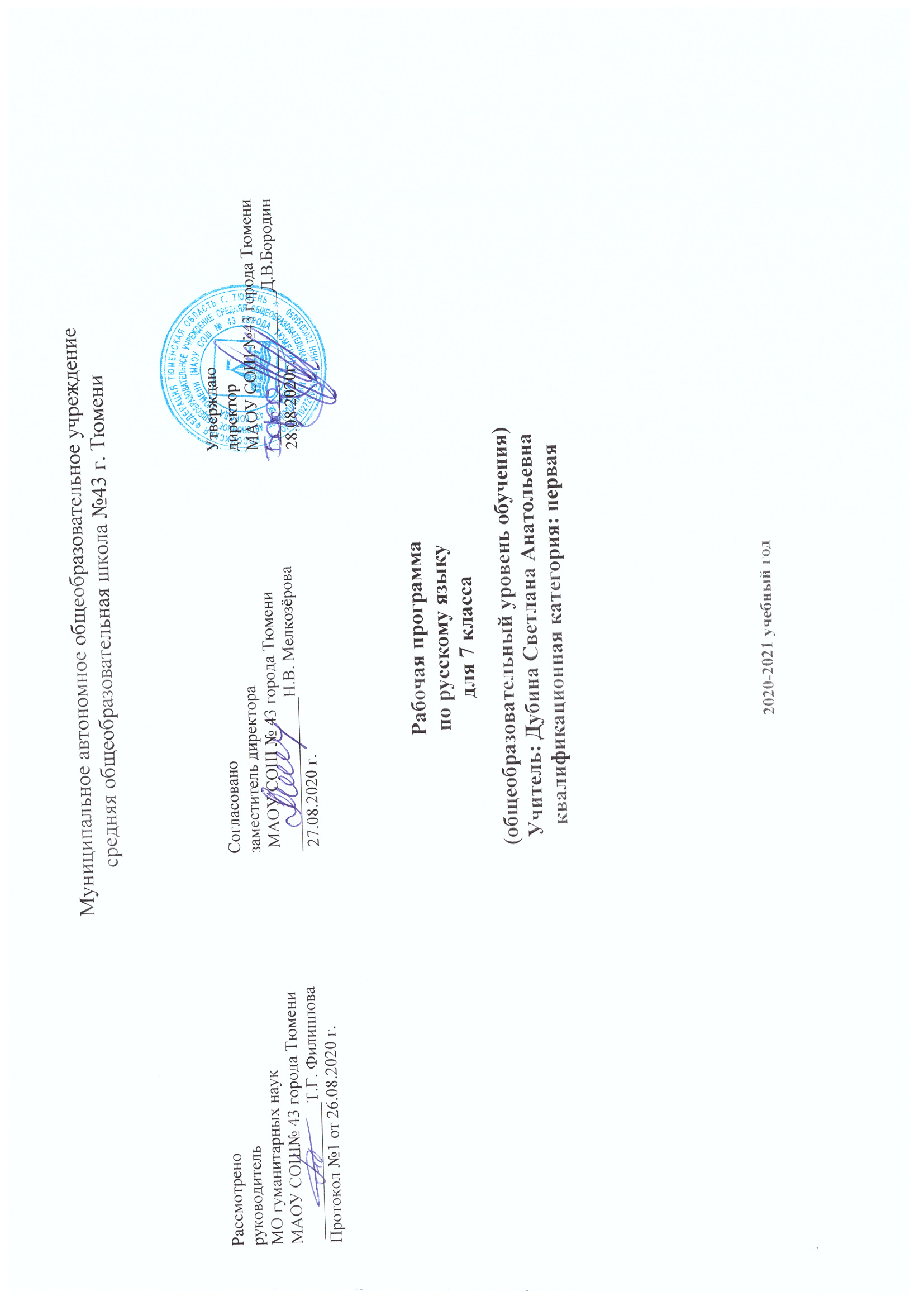 2.Пояснительная запискаРабочая программа для 7 класса составлена на основе следующих нормативно-правовых документов:                                                                                                         1. Федерального государственного стандарта основного общего образования по русскому языку , утверждённого приказом Минобразования России от 17 декабря 2010 года № 1897.                                                                                                                                                                                                                                   2. Закон Российской Федерации «Об образовании» (статья 7).3.Учебный план МАОУ  СОШ № 43 города Тюмени на 2020-2021 учебный год.4.  Примерной основной образовательной программы основного общего образования по русскому языку.5 . Авторской  программы  по русскому языку к учебникам 5-9 классов , авторы (М. Т. Баранова, Т. А. Ладыженской, Н. М. Шанского. М.: Просвещение, 2006.)                                                                                                                                                                                                                     В ней также учитываются основные идеи и положения программы развития и формирования универсальных учебных действий для основного общего образования, преемственность с примерными программами начального общего образования.                                                                                                                                                Программа составлена с учетом коррекционно-развивающего обучения учащихся с ограниченными возможностями здоровья (ОВЗ).
Русский язык – язык русского народа. Он служит ему средством: общения во всех сферах жизни (в быту, между гражданами и учреждениями, в научном и художественном словесном творчестве); хранения и передачи информации; связи поколений русских людей, живущих в разные эпохи.Русский язык – один из развитых языков мира. Он отличается богатством словаря, словообразовательных и грамматических средств, располагает неисчерпаемыми возможностями изобразительно-выразительных средств, стилистическим разнообразием. Русский язык в современном мире – один из официальных языков ООН. В Российской Федерации он является государственным языком.Свободное владение русским языком – обязательное условие успешности русского человека в жизни, труде, творчестве.Целями и задачами изучения русского (родного) языка в основной школе являются:воспитание духовно богатой, нравственно ориентированной личности с развитым чувством самосознания и общероссийского гражданского сознания, человека, любящего свою родину, знающего и уважающего родной язык как основное средство общения, средство получения знаний в различных сферах человеческой деятельности, средство освоения морально-этических норм, принятых в обществе;овладение системой знаний, языковыми и речевыми умениями и навыками, овладение важнейшими общеучебными умениями и универсальными учебными действиями, формирование навыков самостоятельной учебной деятельности, самообразования;освоение знаний об устройстве языковой системы и закономерности её функционирования, развитие способности опознавать, анализировать, сопоставлять, классифицировать и оценивать языковые факты, обогащение активного и потенциального словарного запаса, расширение объёма используемых в речи грамматических средств, совершенствование орфографической и пунктуационной грамотности;развитие интеллектуальных и творческих способностей обучающихся, развитие речевой культуры учащихся, овладение правилами использования языка в разных ситуациях общения, воспитание стремления к речевому самосовершенствованию, осознание эстетической ценности родного языка;совершенствование коммуникативных способностей, формирование готовности к сотрудничеству, созидательной деятельности, умений вести диалог, искать и находить содержательные компромиссы.3.Общая характеристика учебного предмета, курса в учебном плане.В 7 классе изучается современный русский литературный язык, поэтому программу школьного курса русского языка составляют основные сведения о нём. Вместе с тем в неё включаются элементы общих сведений о языке, истории языка, его современных разновидностях.Программа содержит:отобранную в соответствии с задачами обучения систему понятий из области фонетики, лексики и фразеологии, морфемики и словообразования, морфологии, синтаксиса и стилистики русского литературного языка, а также некоторые сведения о роли языка в жизни общества и т. д., речеведческие понятия, на основе которых строится работа по развитию связной речи учащихся, формирование коммуникативных умений и навыков, сведения об основных нормах русского литературного языка; сведения о графике, орфографии и пунктуации, перечень видов орфограмм и названий пунктуационных правил.Содержание курса русского (родного) языка в 7 классе обусловлено общей нацеленностью образовательного процесса на достижение метапредметных и предметных целей обучения, что возможно на основе компетентностного подхода, который обеспечивает формирование  и развитие коммуникативной, языковой, лингвистической и культуроведческой компетенции.Коммуникативная компетенция предполагает овладение видами речевой деятельности и основами культуры устной и письменной речи, базовыми умениями и навыками использования языка в жизненно важных для данного возраста сферах и ситуациях общения. Коммуникативная компетентность проявляется в умении определять цели коммуникации, оценивать речевую ситуацию, учитывать коммуникативные намерения и способы коммуникации партнёра, выбирать адекватные стратегии коммуникации, быть готовым к осмысленному изменению собственного речевого поведения. Развитие речи учащихся на уроках русского языка предполагает совершенствование всех видов речевой деятельности (говорения, аудирования (слушания), чтения и письма) и осуществляется в трёх направлениях, составляющих единое целое.Первое направление в развитии речи учащихся – овладение нормами русского литературного языка: литературного произношения, образования форм слов, построения словосочетаний и предложений, употребление слов в соответствии с их лексическим значением и стилевой принадлежностью. Овладение нормами русского литературного языка предполагает систематическую работу по устранению из речи учащихся диалектизмов и жаргонизмов.Второе направление – обогащение словарного запаса и грамматического строя речи учащихся. Обогащение словарного запаса слов на уроках русского языка обеспечивается систематической словарной работой. Обогащение грамматического строя речи детей достигается постоянной работой над синонимией словосочетаний и предложений, наблюдениями над формой, значением и особенностями употребления языковых единиц.Третье направление в развитии речи учащихся – формирование умений и навыков связного изложения мыслей в устной и письменной форме. Развитие связной речи предполагает работу над содержанием, построением и языковым оформлением высказывания, которая осуществляется при выполнении специальных упражнений и при подготовке изложений и сочинений. Она включает формирование и совершенствование умений анализировать тему, составлять план и в соответствии с ним систематизировать материал, правильно отбирать языковые средства.Работа по развитию речи включает в себя формирование навыков выразительного чтения. Занятиям по выразительному чтению предшествует и сопутствует работа над развитием речевого слуха учащихся (умение различать звуки в слове, отчётливо произносить слова, различать ударные и безударные слоги, определять границы предложения, повышать и понижать голос, убыстрять и замедлять темп речи, выделять слова, на которые падает логическое ударение). Языковая и лингвистическая компетенции формируются на основе овладения необходимыми знаниями о языке как знаковой системе и общественном явлении, его устройстве, развитии и функционировании; приобретениях необходимых знаний о лингвистике как о науке; освоение основных норм русского литературного языка; обогащения словарного запаса и грамматического строя речи учащихся; совершенствования орфографической и пунктуационной грамотности; умения пользоваться различными видами лингвистических словарей.Культуроведческая компетенция предполагает осознание родного языка как формы выражения национальной культуры, понимание взаимосвязи языка и истории народа, национально-культурной специфики русского языка, освоение норм русского речевого этикета, культуры межнационального общения; способность объяснять значения слов с национально-культурным компонентом.В рабочей программе реализован коммуникативно-деятельностный подход, предполагающий предъявление материала не только в знаниевой, но и в деятельностной форме. Направленность курса русского (родного) языка на формирование коммуникативной, языковой, лингвистической и культуроведческой компетенции нашла отражение в структуре программы.Школьный курс русского языка в 5 классе предполагает изучение фонетики и графики, лексики и фразеологии, морфемики и словообразования, морфологии и орфографии, первоначальные сведения об основных понятиях синтаксиса и пунктуации. Предусмотрена работа по культуре речи. Вводные уроки о русском языке дают большие возможности для решения воспитательных задач и создают эмоциональный настрой, способствующий повышению интереса к предмету и успешному его изучению. Программа предусматривает прочное усвоение материала, для чего значительное место в ней отводится повторению. Для повторения в начале и в конце года выделяются специальные часы. В 5 классе в разделе «Повторение пройденного в 1 – 4 классах» определено содержание этой работы, что продиктовано необходимостью правильно решать вопросы преемственности между начальным и средним звеном обучения. Каждая тема завершается повторением пройденного. Данная система повторения обеспечивает необходимый уровень прочных знаний и умений.В программе специально выделены часы на развитие связной речи – пятая часть всего учебного времени. Темы по развитию речи – речеведческие понятия и виды работы над текстом – пропорционально распределяются среди грамматического материала.4.Описание места учебного предмета.Федеральный базисный учебный план для образовательных учреждений Российской Федерации предусматривает обязательное изучение русского (родного) языка в 7 классе – 136 часов (4 часа в неделю).  Класс 7 ЖУчитель: Дубина С,АКоличество часов:Всего - 136 часов; в неделю -  4  часаПлановых контрольных уроков 7, зачетов .Р,К,-5 часов.5.Требования к уровню подготовки учащихся.Общие учебные умения, навыки и способы деятельностиНаправленность курса на интенсивное речевое и интеллектуальное развитие создает условия и для реализации надпредметной функции, которую русский язык выполняет в системе школьного образования. В процессе обучения ученик получает возможность совершенствовать общеучебные умения, навыки, способы деятельности, которые базируются на видах речевой деятельности и предполагают развитие речемыслительных способностей. В процессе изучения русского (родного) языка совершенствуются и развиваются следующие общеучебные умения: коммуникативные (владение всеми видами речевой деятельности и основами культуры устной и письменной речи, базовыми умениями и навыками использования языка в жизненно важных для учащихся сферах и ситуациях общения), интеллектуальные (сравнение и сопоставление, соотнесение, синтез, обобщение, абстрагирование, оценивание и классификация), информационные (умение осуществлять библиографический поиск, извлекать информацию из различных источников, умение работать с текстом), организационные (умение формулировать цель деятельности, планировать ее, осуществлять самоконтроль, самооценку, самокоррекцию). Личностные, метапредметные, предметные результатыЛичностными результатами освоения выпускниками основной школы программы по русскому (родному) языку являются:понимание русского языка как одной из основных национально-культурных ценностей русского народа, определяющей роли родного языка в развитии интеллектуальны, творческих способностей и моральных качеств личности; его значения в процессе получения школьного образования;осознание эстетической ценности русского языка; уважительное отношение к родному языку, гордость за него; потребность сохранить чистоту русского языка как явления национальной культуры; стремление к речевому самосовершенствованию;достаточный объём словарного запаса и усвоенных грамматических средств для свободного выражения мыслей и чувств в процессе речевого общения; способность к самооценке на основе наблюдения за собственной речью.Метапредметными результатами освоения выпускниками основной школы программы по русскому (родному) языку являются:владение всеми видами речевой деятельности:адекватное понимание информации устного и письменного сообщения; владение разными видами чтения;способность извлекать информацию из различных источников, включая средства массовой информации, компакт-диски учебного назначения, ресурсы Интернета; свободно пользоваться словарями различного типа, справочной литературой; овладение приёмами отбора и систематизации материала на определённую тему; способность определять цели предстоящей учебной деятельности, последовательность действий, оценивать достигнутые результаты и адекватно формулировать их в устной и письменной форме; умение воспроизводить прослушанный или прочитанный текст с разной степенью свёрнутости; способность свободно, правильно излагать свои мысли в устной и письменной форме;соблюдение в практике речевого общения основных орфоэпических, лексических, грамматических, стилистических норм современного русского литературного языка; соблюдение основных правил орфографии и пунктуации в процессе письменного общения; умение выступать перед аудиторией сверстников с небольшими сообщениями, докладами; применение приобретённых знаний, умений и навыков в повседневной жизни; способность использовать родной язык как средство получения знаний по другим учебным предметам, применять полученные знания, умения и навыки анализа языковых явлений на межпредметном уровне (на уроках иностранного языка, литературы и т. д.);коммуникативно целесообразное взаимодействие с окружающими людьми в процессе речевого общения, совместного выполнения каких-либо задач, участия в спорах, обсуждениях; овладение национально-культурными нормами речевого поведения в различных ситуациях формального и неформального межличностного и межкультурного общения.Предметными результатами освоения выпускниками основной школы программы по русскому (родному) языку являются:представление об основных функциях языка, о роли русского языка как национального языка русского народа, как государственного языка Российской Федерации и языка межнационального общения, о связи языка и культуры народа, о роли родного языка в жизни человека и общества;понимание места родного языка в системе гуманитарных наук и его роли в образовании в целом; усвоение основ научных знаний о родном языке; понимание взаимосвязи его уровней и единиц; освоение базовых основ лингвистики; овладение основными стилистическими ресурсами лексики и фразеологии русского языка, основными нормами русского литературного языка (орфоэпическими,  лексическими, грамматическими, орфографическими, пунктуационными), нормами речевого этикета; опознавание и анализ основных единиц языка, грамматических категорий языка;проведение различных видов анализа слова, словосочетания, предложения и текста; понимание коммуникативно-эстетических возможностей лексической и грамматической синонимии и использование их в собственной речевой практике;осознание эстетической функции родного языка, способность оценивать эстетическую сторону речевого высказывания при анализе текстов художественной литературы.6.Содержание тем учебного предмета Введение.Русский язык как развивающееся явление (1 ч) ПОВТОРЕНИЕ ПРОЙДЕННОГО В 5-6-ых КЛАССАХ (13 ч) Причастие (30 ч) I. Повторение пройденного о глаголе в V и VI классах. Причастие. Свойства прилагательных и глаголов у причастия. Синтаксическая роль причастий в предложении. Действительные и страдательные причастия. Полные и краткие страдательные причастия. Причастный оборот; выделение запятыми причастного оборота. Текстообразующая роль причастий. Склонение полных причастий и правописание гласных в падежных окончаниях причастий. Образование действительных и страдательных причастий настоящего и прошедшего времени (ознакомление ). Не с причастиями. Правописание гласных в суффиксах действительных и страдательных причастий. Одна и две буквы н в суффиксах полных причастий и прилагательных, образованных от глаголов. Одна буква н в кратких причастиях.  II. Умение правильно ставить ударение в полных и кратких страдательных причастиях (принесённый, принесён, принесена, принесено, принeceны), правильно употреблять причсастия с -суффиксом -СЯ, согласовывать причастия с определяемыми существительными, строить предложения с причастным оборотом. III. Описание внешности человека: структура текста, языковые особенности (в том числе специальные «портретные» слова). Устный пересказ исходного текста с описанием внешности. Выборочное изложение текста с описанием внешности. Описание внешности знакомого по личным впечатлениям, по фотографии. Виды публичных общественно-политических выступлений. Их структура. Деепричастие (11 ч) IV. Повторение пройденного о глаголе в V и VI классах. Деепричастие. Глагольные и наречные свойства деепричастия. Синтаксическая роль деепричастий в предложении. Текстообразующая роль деепричастий. Деепричастный оборот; знаки препинания при деепричастном обороте. Выделение одиночного деепричастия запятыми (ознакомление). Деепричастия совершенного и несовершенного вида и их образование. Не с деепричастиями. II. Умение правильно строить предложение с деепричастным оборотом. III. Рассказ по картине. Наречие (20 ч) I. Наречие как часть речи. Синтаксическая роль наречий в предложении. Степени сравнения наречий и их образование. Текстообразующая роль наречий. Словообразование наречий.  Правописание не с наречиями на -о и -е; не- и ни- в наречиях. Одна и две буквы н в наречиях на -о и -е. Буквы о и е после шипящих на конце наречий. Суффиксы -о и -а на конце наречий. Дефис между частями слова в наречиях. Слитные и раздельные написания наречий. Буква ь после шипящих на конце наречий. II. Умение правильно ставить ударение в наречиях. Умение использовать в речи наречия-синонимы и антонимы. III. Описание действий как вид текста: структура текста, его языковые особенности. Пересказ исходного текста с описанием действий. Категория состояния (5 ч) IV. Категория состояния как часть речи. Ее отличие от наречий. Синтаксическая роль слов категории состояния. V. Выборочное изложение текста с описанием состояния человека или природы СЛУЖЕБНЫЕ ЧАСТИ РЕЧИ. КУЛЬТУРА РЕЧИ Предлог (12ч) I. Предлог как служебная часть речи. Синтаксическая роль предлогов в предложении. Непроизводные и производные предлоги. Простые и составные предлоги. Текстообразующая роль предлогов. 	 Слитные и раздельные написания предлогов (в течение, ввиду, вследствие и др.). 	Дефис в 	предлогах из-за, из-под. II. Умение правильно употреблять предлоги в и на, с и из. Умение правильно употреблять существительные с предлогами по, благодаря, согласно, вопреки. Умение пользоваться в речи предлогами-синонимами. III. Рассказ от своего имени на основе прочитанного. Рассказ на основе увиденного на картине. Союз (15ч) I. Союз как служебная часть речи. Синтаксическая роль союзов в предложении. Простые и составные союзы. Союзы сочинительные и подчинительные; сочинительные союзы - соединительные, разделительные и противительные. Употребление сочинительных союзов в простом И сложном предложениях; употребление подчинительных союзов в сложном предложении. Текстообразующая роль союзов. Слитные и раздельные написания союзов. Отличие на письме союзов зато, тоже, чтобы от местоимений с предлогом и частицами и союза также от наречия так с частицей же. II. Умение пользоваться в речи союзами-синонимами. III. Устное рассуждение на дискуссионную тему; его языковые особенности. Частица (14 ч) I. Частица как служебная часть речи. Синтаксическая роль частиц' в предложении. Формообразующие и смысловые частицы. Текстообразующая роль частиц. Различение на письме частиц не и ни. Правописание не и ни с различными частями речи. II. Умение выразительно читать предложения с модальными частицами. III. Рассказ по данному сюжету. Междометие. Звукоподражательные слова (2 ч) I. Междометие как часть речи. Синтаксическая роль междометий в предложении. Звукоподражательные слова и их отличие от междометий. Дефис в междометиях. Интонационное выделение междометий. Запятая и восклицательный знак при междометиях. II. Умение выразительно читать предложения с междометиями. ПОВТОРЕНИЕ И СИСТЕМАТИЗАЦИЯ ПРОЙДЕННОГО В VII КЛАССЕ (14ч) Сочинение-рассуждение на морально-этическую тему или публичное выступление на эту тему7.Тематическое планирование.8.Описание учебно-методического обеспечения.                                                                                                                                                                                                                                                УчебникиРусский язык. 7 класс. /Под ред. Ладыженской Т.А., Баранова М.Т. и др.- М.: Просвещение, 2010ДополнительнаяОжегов С. И. Толковый словарь русского языка: /Под ред. Н. Ю. Шведовой. – М.: Рус. яз., 2003Тихонов А. Н. Словообразовательный словарь русского языка: В 2-х т. – М.: Рус. яз., 1985Д.Н.Ушаков, С.Е.Крючков Орфографический словарь Для учителя (преподавателя)ОбязательнаяГосударственный стандарт основного общего образования по русскому языку;Программа основного общего образования по русскому языку для общеобразовательных учреждений с русским языком обучения.;Концепция модернизации Российского образования;Требования к оснащению образовательного процесса в соответствии с содержательным наполнением учебных предметов Федерального компонента государственного стандарта общего образования;Методическое письмо о преподавании учебного предмета «Русский (родной) язык в условиях введения федерального компонента государственного стандарта общего образования»;Требования к оснащению образовательного процесса в соответствии с содержательным наполнением учебных предметов Федерального компонента Государственного стандарта общего образования. Русский язык.Программы общеобразовательных учреждений. Русский язык 5-9 классы. Учебное издание. Баранов М.Т., Ладыженская Т.А., Шанский Н.М.;Г.А.Богданова. Уроки русского языка в 7 классе: 4-е изд.-М.:Просвещение 2007; Н. В.Егорова «Поурочные разработки по русскому языку»»- М.;. «ВАКО» , 2009ДополнительнаяРозенталь Д.Э., Теленкова М.А. Словарь трудностей русского языка: Ок. 30000 слов.- 4-е изд., стереотип.-М.: Рус.яз.,1985.Ожегов С. И. Толковый словарь русского языка: /Под ред. Н. Ю. Шведовой. – М.: Рус. яз., 2003Образовательные электронные ресурсы:http://ege.edu.ru Портал информационной поддержки ЕГЭhttp://www.9151394.ru/ - Информационные и коммуникационные технологии в обученииhttp://repetitor.1c.ru/ - Серия учебных компьютерных программ '1С: Репетитор' по русскому языку, Контрольно-диагностические системы серии 'Репетитор. Тесты' по пунктуации, орфографии и др.http://som.fio.ru/ - сетевое объединение методистовhttp://www.ug.ru/ -«Учительская газета»http://www.school.edu.ru/ -Российский образовательный порталhttp://schools.techno.ru/ - образовательный сервер «Школы в Интернет»http://www.1september.ru/ru/ - газета «Первое сентября»http://all.edu.ru/ - Все образование Интернетаhttp://www.mediaterra.ru/ruslang/ - теория и практика русской орфографии и пунктуацииМеждународная ассоциация преподавателей русского языка и литературы http://www.mapryal.org/ Навигатор. Грамота.ру http://www.navigator.gramota.ru/ Новый словарь русского язык http://www.rubricon.ru/nsr_1.asp Опорный орфографический компакт по русскому языку (пособие по орфографии) http://yamal.org/ook/ Русский филологический портал http://www.philology.ru/default.htm Русский язык и культура речи http://www.sibupk.nsk.su/Public/Chairs/c_foreign/Russian/kr_rus.htm#4 Самый полный словарь сокращений русского языка http://www.sokr.ru/ Санкт-Петербургские Ведомости (Русский язык на рубеже тысячелетий) http://www.vedomosty.spb.ru/2001/arts/spbved-2473-art-17.html Словарь русских фамилий http://www.rusfam.ru/Уроки русского языка в школе Бабы-Яги http://sertolovo.narod.ru/1.htm Тесты по русскому языку (на ОС "Шопен") http://altnet.ru/%7Emcsmall/cat_ru.htm Основные правила грамматики русского языка http://www.ipmce.su/~lib/osn_prav.htmlУрок. Русский язык для школьников и преподавателей http://urok.hut.ru/ Толковый словарь В.И. Даля  http://www.slova.ru/ Русские словари. Служба русского языка http://www.slovari.ru/lang/ru/ Словарь-справочник русского языкаhttp://slovar.boom.ru/9.Планируемые результаты изучения учебного предмета.В результате изучения русского языка  учащиеся должны знать определения основных изученных в 7  классе языковых явлений, речеведческих понятий, орфографических и пунктуационных правил, обосновывать свои ответы, приводя нужные примеры.  Ученик должен знать\ понимать:роль русского языка как национального языка русского народа, государственного   языка Российской Федерации и средства межнационального общения;признаки текста и его функционально-смысловых типов (повествования,    описания, рассуждения);основные единицы языка, их признаки; основные нормы русского литературного языка (орфоэпические, лексические, грамматические, орфографические, пунктуационные);грамматические признаки причастия как самостоятельной части речи;  отличительные особенности  причастий и прилагательных;об особенностях склонения причастий; определение причастного оборота, его место по отношению к определяемому слову, графическое обозначение причастного оборота в предложении, правило выделения причастного оборота запятыми в предложении;действительные и страдательные причастия; краткие страдательные причастия;способы образования действительных причастий настоящего и прошедшего времени, страдательных причастий настоящего и прошедшего времени;порядок морфологического разбора причастий; грамматические признаки деепричастия как части речи;определение деепричастного оборота, правила выделения деепричастного оборота на письме запятыми;способы образования деепричастий совершенного и несовершенного вида; порядок морфологического разбора деепричастий;грамматические признаки наречия как части речи; смысловые группы наречий;о лексическом и грамматическом значении слов категории состояния;признаки  классификации  самостоятельных и служебных частей речи; правила употребления предлогов с разными падежами;о  производных и непроизводных, простых и составных предлогах;о союзе как части речи, его роли в тексте и предложении; о сочинительных и подчинительных союзах;порядок морфологического разбора предлогов и союзов;отличие частиц от самостоятельных частей речи; формообразующие и смысловые частицы;отличительные особенности приставке не и отрицательной частицы не, приставки, союза, частицы ни;о назначении в речи междометий.  К концу 7 класса учащиеся должны овладеть следующими умениями и навыками:определять тему, основную мысль текста, функционально-смысловой тип и стиль речи; анализировать структуру и языковые особенности текста;производить морфологический разбор частей речи, изученных в 7 классе;производить синтаксический разбор предложений  с причастным  и деепричастным оборотами, а также  сложных предложений с изученными союзами;составлять предложения с причастными и деепричастными оборотами;соблюдать нормы литературного языка в пределах изученного материала.  По орфографии.Находить в словах изученные орфограммы, обосновывать их выбор, правильно писать слова с изученными орфограммами; находить и исправлять орфографические ошибки.   Орфограммы, изученные в 7 классе:Гласные в суффиксах действительных причастий настоящего времени;Гласные в суффиксах страдательных причастий настоящего времени;Гласные перед одной и двумя буквами Н  в страдательных причастиях и прилагательных, образованных от глаголов;Одна и две буквы Н в суффиксах страдательных причастий прошедшего времени и прилагательных, образованных от глаголов;Одна и две буквы Н в суффиксах  кратких страдательных причастий прошедшего времени и кратких  прилагательных;Слитное и раздельное написание НЕ с причастиями;Буква Е-Ё после шипящих в суффиксах кратких страдательных причастий прошедшего времени;Правописание НЕ с деепричастиями;Слитное и раздельное написание НЕ с наречиями на  О-Е;Буквы Е-И в приставках НЕ-НИ отрицательных наречий;Одна и две буквы Н в наречиях на О-Е;Буквы О-Е после шипящих на конце наречий;Буквы О-А на конце наречий с приставками ИЗ, ДО, С;Дефис между частями слова в наречиях;Слитное и раздельное написание наречий, образованных от существительных и количественных числительных;Мягкий знак после шипящих на конце наречий;Слитное и раздельное написание производных предлогов;Слитное написание союзов также, тоже, чтобы, зато;Раздельное и дефисное написание частиц;Правописание частицы НЕ с различными частями речи; Различение частицы НИ, союза НИ-НИ, приставки НИ.правильно писать изученные  в 7 классе слова с непроверяемыми орфограммами.  По пунктуации.  Выделять запятыми причастные обороты, стоящие после определяемого      существительного, деепричастные обороты.  По связной речи.адекватно воспринимать и создавать тексты публицистического стиля на доступные темы;подробно и сжато излагать повествовательные тексты с элементами описания внешности человека, процессов труда;писать рассказы на предложенные сюжеты, сочинения – рассуждения на материале жизненного опыта учащихся;грамотно и чётко рассказывать о произошедших событиях;собирать и систематизировать материал к сочинению  с учётом темы и основной мысли; совершенствовать содержание и языковое оформление своего текста.Аудирование и чтениеадекватно понимать информацию устного и письменного сообщения (цель, тему текста, основную  информацию); извлекать информацию из различных источников, включая средства массовой информации; свободно пользоваться лингвистическими словарями, справочной литературой.Говорение и письмовоспроизводить текст с заданной степенью свернутости (план, пересказ, изложение);создавать тексты различных стилей и жанров (выступление, статья, интервью, очерк); осуществлять выбор и организацию языковых средств в соответствии с темой, целями, сферой и ситуацией общения; владеть различными видами монолога (повествование, описание, рассуждение) и диалога (побуждение к действию, обмен мнениями);свободно, правильно излагать свои мысли в устной и письменной форме, соблюдать нормы построения текста (логичность, последовательность, связность, соответствие теме и др.); адекватно выражать свое отношение к фактам и явлениям окружающей действительности, к прочитанному, услышанному, увиденному;соблюдать в практике речевого общения основные произносительные, лексические, грамматические нормы современного русского литературного языка;соблюдать в практике письма основные правила орфографии и пунктуации;осуществлять речевой самоконтроль; оценивать свою речь с точки зрения её правильности, находить грамматические и речевые ошибки, недочеты, исправлять их; совершенствовать и редактировать собственные тексты.  Использовать приобретенные знания и умения в практической деятельности и повседневной жизни для:осознания роли родного языка в развитии интеллектуальных и творческих способностей личности; значения родного языка в жизни человека и общества;развития речевой культуры, бережного и сознательного отношения к родному языку, сохранения чистоты русского языка как явления культуры;удовлетворения коммуникативных потребностей в учебных, бытовых, социально-культурных ситуациях общения;увеличения словарного запаса; расширения круга используемых грамматических средств; развития способности к самооценке на основе наблюдения за собственной речью; использования родного языка как средства получения знаний по другим учебным предметам и продолжения образования.Формы контроля и возможные варианты его проведенияФормы контроля:•   индивидуальный,  групповой, фронтальный.В том числе:- устный опрос; практические работы; беседа; тестирование; выразительное чтение; подробный и сжатый пересказ; творческие письменные работы;отзыв на самостоятельно прочитанное произведение; создание презентаций; сочинение синквейнов; написание эссе;- составление тестов учащимися.Виды контроля:•      предварительный,•      текущий,•      тематический,•      итоговый.Промежуточный контроль: самостоятельная работа; анализ текстов; самоконтроль и взаимоконтроль по вопросам, предложенным учителем и составленным самостоятельно; сочинение; тест; терминологический диктант, составление синквейнов, таблиц, кластеров.Итоговый контроль: защита проекта, портфолио, исследовательской работы; сочинение; тест.Контроль может быть индивидуальным, фронтальным, групповым, парным (устным и письменным). Выбор той или иной формы зависит от объекта проверки и вида контроля (итоговый, промежуточный).10.Календарно-тематическое планирование11.Критерии оценки письменных и устных ответов учащихс  В планировании предусмотрены разнообразные виды и формы контроля: наблюдение, беседа, фронтальный опрос, индивидуальный опрос,  опрос в парах, практикум, самопроверки и взаимопроверки, диктанты (объяснительный, предупредительный, «Проверяю себя», графический, выборочный, распределительный, творческий, с грамматическими заданиями), тесты,  комплексный анализ текста,  устные рассказы по плану на лингвистические темы, сочинения, изложения. Устные ответыУстный опрос является одним из основных, способов учета знаний учащихся по русскому языку. Развернутый ответ ученика должен представлять собой связное, логически последовательное сообщение на заданную тему, показывать его умение применять определения, правила в конкретных случаях. При оценке ответа ученика надоруководствоваться следующими критериями, учитывать:1) полноту и правильность ответа, 2) степень осознанности, понимания изученного,3) языковое оформление ответа.         Оценка «5» ставится, если ученик: 1) полно излагает изученный материал, дает  правильное определение языковых понятий; 2) обнаруживает понимание материала, может обосновывать свои суждения, применить знания на практике, привести необходимые примеры не только по учебнику, но и самостоятельно составленные; 3) излагает материал последовательно и правильное с точки зрения норм литературного языка.Оценка «4» ставится, если ученик дает ответ, удовлетворяющий  тем же требованиям, что и для оценки «5», но допускает 1-2 ошибки, которые сам же исправляет, и 1-2 недочета в последовательности и языковом оформлении излагаемого.Оценка «3» ставится, если ученик обнаруживает знание и понимание основных положений данной темы, но: 1) излагает материал неполно и допускает неточности в определении понятий или формулировке правил; 2) не умеет достаточно глубоко и доказательно обосновывать свои суждения и привести свои примеры; 3) излагает материал непоследовательно и допускает ошибки в языковом оформлении излагаемого.Оценка «2» ставится, если ученик обнаруживает незнание большей части соответствующего раздела изучаемого материала, допускает ошибки в формулировке определений и правил, искажающие их смысл, беспорядочно и неуверенно излагает материал. Оценка «2» отмечает такие недостатки в подготовке ученика, которые являются серьезным препятствием к успешному овладению последующим материалом.Оценка «1» ставится, если ученик обнаруживает полное незнание или непонимание материала.Оценка может ставиться не только за единовременный ответ, но и за рассредоточенный во времени, то есть за сумму ответов, данных учеником на протяжении урока, при условии, если в процессе урока не только заслушивались ответы учащегося, но и осуществлялась поверка его умения применять знания на практике.Оценка диктантовДиктант — одна из основных форм проверки орфографической и пунктуационной грамотности. Для диктантов целесообразно использовать связные тексты, которые должны отвечать нормам современного литературного языка, быть доступными по содержанию учащимся данного класса. Объем диктанта устанавливается: для класса VII – 110-120 слов. (При подсчете слов учитываются как самостоятельные, так и служебные слова).Контрольный словарный диктант проверяет усвоение слов с непроверяемыми и труднопроверяемыми орфограммами. Он может состоять из следующего количества слов: для VII класса – 25-30 слов. Диктант, имеющий целью проверку подготовки учащихся по определенной теме, должен включать основные орфограммы или пунктограммы этой темы, а также обеспечивать выявление прочности ранее приобретенных навыков. Итоговые диктанты, проводимые в конце четверти и года, проверяют подготовку учащихся, как правило, по всем изученным темам. При оценке диктанта исправляются, но не учитываются орфографические и пунктуационные ошибки:1) на правила, которые не включены в школьную программу;2) на еще не изученные правила;3) в словах с непроверяемыми написаниями, над которыми не проводилась специальная работа;4) в передаче авторской пунктуации. Исправляются, но не учитываются описки, неправильные написания, искажающие звуковой облик слова, например: «рапотает» (вместо работает), «дулпо» (вместо дупло), «мемля» (вместо земля). При оценке диктантов важно также учитывать характер ошибок. Среди ошибок следует выделять негрубые, т.е. не имеющие существенного значения для характеристики грамотности. При подсчете ошибок две негрубые считаются за одну.  К негрубым относятся ошибки:1) в исключениях из правил;2) в написании большой буквы в составных собственных наименованиях;3) в случаях слитного и раздельного написания приставок в наречиях, образованных от существительных с предлогами, правописание которых не регулируется правилами;4) в случаях раздельного и слитного написания не с прилагательными и причастиями, выступающими в роли сказуемого;5) в написании ы и и после приставок;6) в случаях трудного различия не и ни (Куда он только не обращался! Куда он ни обращался, никто не мог дать ему ответ. Никто иной не...; не кто иной, как; ничто иное не...; не что иное, как и др.);7) в собственных именах нерусского происхождения;8) в случаях, когда вместо одного знака препинания поставлен другой;9) в пропуске одного из сочетающихся знаков препинания или в нарушении их последовательности.Необходимо учитывать также повторяемость и однотипность ошибок. Если ошибка повторяется в одном и том же слове или в корне однокоренных слов, то она считается за одну ошибку. Однотипными считаются ошибки на одно правило, если условия выбора правильного написания заключены в грамматических (в армии, в здании; колют, борются) и фонетических (пирожок, сверчок) особенностях данного слова. Не считаются однотипными ошибки на такое правило, в котором для выяснения правильного написания одного слова требуется подобрать другое (опорное) слово или его форму (вода — воды, рот — ротик, грустный — грустить, резкий — резок). Первые три однотипные ошибки считаются за одну, каждая следующая подобная ошибка учитывается как самостоятельная. Диктант оценивается одной отметкойОценка «5» выставляется за безошибочную работу, а также при  наличии в ней 1 негрубой орфографической или 1 негрубой пунктуационной ошибки.Оценка «4» выставляется при наличии в диктанте 2 орфографических и 2 пунктуационных ошибок, или 1 орфографической и 3 пунктуационных ошибок, или 4 пунктуационных ошибок при отсутствии орфографических ошибок. Оценка «4» может выставляться при 3 орфографических ошибках, если среди них есть однотипные.Оценка «3» выставляется за диктант, в котором допущены 4 орфографические и 4 пунктуационные ошибки, или 3 орфографические и 5 пунктуационных ошибок, или 7 пунктуационных ошибок при отсутствии орфографических. Оценка «3» может быть выставлена при наличии 6 орфографических ошибок и 6 пунктуационных ошибок, если среди тех и других имеются однотипные и негрубые ошибки.Оценка «2» выставляется за диктант, в котором допущено до 7 орфографических и 7 пунктуационных ошибок, или 6 орфографических и 8 пунктуационных ошибок, 8 орфографических и 6 пунктуационных ошибок.При большом количестве ошибок диктант оценивается баллом «1».При оценке выполнения дополнительных заданий рекомендуется руководствоваться следующим.Оценка «5» ставится, если ученик выполнил все задания верно.Оценка «4» ставится, если ученик выполнил правильно не менее ¾  заданий.Оценка «3» ставится за работу, в которой правильно выполнено не менее половины заданий.Оценка «2» ставится за работу, в которой не выполнено больше половины заданий.Оценка «1» ставится, если ученик не выполнил ни одного задания. Оценка сочинений и изложенийСочинения и изложения — основные формы проверки умения правильно и последовательно излагать мысли, уровня речевой подготовки учащихся. Сочинения и изложения в V-IX классах проводятся в соответствии с требованиями раздела программы «Развитие навыков связной речи». Примерный объем текста для подробного изложения: в VII классе – 80 -120 слов. При оценке учитывается следующий примерный объем классных сочинений: в VII классе — 1,5-1стр. Любое сочинение и изложение оценивается двумя отметками: первая ставится за содержание и речевое оформление (соблюдение языковых норм и правил выбора стилистических средств), вторая за соблюдение орфографических и пунктуационных норм. Обе оценки считаются оценками по русскому языку, за исключением случаев, когда проводится работа, проверяющая знания учащихся по литературе. В этом случае первая оценка (за содержание и речь) считается оценкой по литературе.Содержание сочинения и изложения оценивается по следующим критериям: -соответствие работы ученика теме и основной мысли;- полнота раскрытия темы; - правильность фактического материала;- последовательность изложения.При оценке речевого оформления сочинений и изложений учитывается:- разнообразие словарного и грамматического строя речи;- стилевое единство и выразительность речи;- число языковых ошибок и стилистических недочетов. Орфографическая и пунктуационная грамотность оценивается по числу допущенных учеником ошибок (см. нормативы для оценки контрольных диктантов).  Содержание и речевое оформление оценивается по следующим нормативам:  Отметка «5» ставится, если:1) содержание работы полностью соответствует теме;2) фактические ошибки отсутствуют;3) содержание излагается последовательно;4) работа отличается богатством словаря, разнообразием используемых синтаксических конструкций, точностью словоупотребления;5) достигнуто стилевое единство и выразительность текста.В работе допускается 1 недочет в содержании, 1-2 речевых недочета, 1 грамматическая ошибка.     Отметка «4» ставится, если:I) содержание работы в основном соответствует теме (имеются незначительные отклонения от темы);2) содержание в основном достоверно, но имеются единичные фактические неточности; 3) имеются незначительные нарушения последовательности в изложении мыслей;4) лексический и грамматический строй речи достаточно разнообразен;5) стиль работы отличается единством и достаточной выразительностью.В работе допускается не более 2 недочетов в содержании, не более 3-4 речевых недочетов, не более 2 грамматических ошибок.     Отметка «3» ставится, если: 1) в работе допущены существенные отклонения от темы;2) работа достоверна в главном, но в ней имеются отдельные нарушения последовательности изложения;4) беден словарь и однообразны употребляемые синтаксические конструкции, встречается неправильное словоупотребление;5) стиль работы не отличается единством, речь недостаточно выразительна.В работе допускается не более 4 недочетов в содержании, 5 речевых недочетов, 4 грамматических ошибок.     Отметка «2» ставится, если:1) работа не соответствует теме;2) допущено много фактических неточностей;3) нарушена последовательность изложения мыслей во всех частях работы, отсутствует связь между ними, работа не соответствует плану;4) крайне беден словарь, работа написана короткими однотипными предложениями со слабо выраженной связью между ними, часты случаи неправильного словоупотребления;5) нарушено стилевое единство текста.В работе допущено более 6 недочетов в содержании, более 7 речевых недочетов и более 7 грамматических ошибок.Самостоятельные работы, выполненные без предшествовавшего анализа возможных ошибок, оцениваются по нормам для контрольных работ соответствующего или близкого вида.Тетради учащихся V класса, в которых выполняются обучающие классные и домашние работы, проверяются каждый урок у всех учеников.№ п/пРазделыВсего часовИз нихИз нихИз них№ п/пРазделыВсего часовРРконтрольконтроль№ п/пРазделыВсего часовРРКДЗР1.Введение12.Повторение пройденного в V - VI классах13413.Причастие 307124.Деепричастие11215.Наречие205116.Категория состояния527.Предлог1228.Союз152119.Частица1441110.Междометие.  Звукоподражательные слова211.Повторение и систематизация пройденного в VII классе142112.ИТОГО:136ч30ч75№ раздела   № урокаТема урокаДатаДатаКол-во ч.Тип урокаВид контроля ЕГЭ      ИКТПланируемые результаты Планируемые результаты Планируемые результаты Планируемые результаты Планируемые результаты Домашнее задание№ раздела   № урокаТема урокапланфактКол-во ч.Тип урокаВид контроля ЕГЭ      ИКТПланируемые результаты Планируемые результаты Планируемые результаты Планируемые результаты Планируемые результаты Домашнее задание1.1Введение. Русский язык как развивающееся явление 2.091Урок  изучения нового материала Лекция с элементами беседы.Уметь выделять ключевые слова в тексте, уметь объяснять орфограммы, уметь подбирать синонимыУметь выделять ключевые слова в тексте, уметь объяснять орфограммы, уметь подбирать синонимыУметь выделять ключевые слова в тексте, уметь объяснять орфограммы, уметь подбирать синонимыУметь выделять ключевые слова в тексте, уметь объяснять орфограммы, уметь подбирать синонимыУметь выделять ключевые слова в тексте, уметь объяснять орфограммы, уметь подбирать синонимыс. 5 (вопросы) упр.52.2-3Синтаксис. Синтаксический разбор. Пунктуация. Пунктуационный разбор3.09-4.092Уроки повторенияПрактикум, самостоятельная работа Знать, чем отличаются:-словосочетания от предложений,- простые предложения от сложных, главные члены предложения от второстепенных.Уметь расставлять знаки препинания в простом  осложнённом и сложном предложениях; выполнять синтаксический и пунктуационный разборы, составлять схемы именных, глагольных и наречных словосочетаний и конструировать словосочетания по предложенным схемам, определять синтаксическую роль всех самостоятельных частей речи, различать и конструировать сложные предложения, самостоятельно подбирать примеры на изученные правила.Знать, чем отличаются:-словосочетания от предложений,- простые предложения от сложных, главные члены предложения от второстепенных.Уметь расставлять знаки препинания в простом  осложнённом и сложном предложениях; выполнять синтаксический и пунктуационный разборы, составлять схемы именных, глагольных и наречных словосочетаний и конструировать словосочетания по предложенным схемам, определять синтаксическую роль всех самостоятельных частей речи, различать и конструировать сложные предложения, самостоятельно подбирать примеры на изученные правила.Знать, чем отличаются:-словосочетания от предложений,- простые предложения от сложных, главные члены предложения от второстепенных.Уметь расставлять знаки препинания в простом  осложнённом и сложном предложениях; выполнять синтаксический и пунктуационный разборы, составлять схемы именных, глагольных и наречных словосочетаний и конструировать словосочетания по предложенным схемам, определять синтаксическую роль всех самостоятельных частей речи, различать и конструировать сложные предложения, самостоятельно подбирать примеры на изученные правила.Знать, чем отличаются:-словосочетания от предложений,- простые предложения от сложных, главные члены предложения от второстепенных.Уметь расставлять знаки препинания в простом  осложнённом и сложном предложениях; выполнять синтаксический и пунктуационный разборы, составлять схемы именных, глагольных и наречных словосочетаний и конструировать словосочетания по предложенным схемам, определять синтаксическую роль всех самостоятельных частей речи, различать и конструировать сложные предложения, самостоятельно подбирать примеры на изученные правила.Знать, чем отличаются:-словосочетания от предложений,- простые предложения от сложных, главные члены предложения от второстепенных.Уметь расставлять знаки препинания в простом  осложнённом и сложном предложениях; выполнять синтаксический и пунктуационный разборы, составлять схемы именных, глагольных и наречных словосочетаний и конструировать словосочетания по предложенным схемам, определять синтаксическую роль всех самостоятельных частей речи, различать и конструировать сложные предложения, самостоятельно подбирать примеры на изученные правила.Упр.8, с.7 (вопросы), упр.122.4Лексика и фразеология8.091Уроки повторения. Практикум, самостоятельная работа Знать определения, уметь разъяснять значения слов и правильно их употреблять, пользоваться словарями, соблюдать лексические нормы, проводить анализ художественного текста, обнаруживая  в нём примеры употребления слова в переносном значенииЗнать определения, уметь разъяснять значения слов и правильно их употреблять, пользоваться словарями, соблюдать лексические нормы, проводить анализ художественного текста, обнаруживая  в нём примеры употребления слова в переносном значенииЗнать определения, уметь разъяснять значения слов и правильно их употреблять, пользоваться словарями, соблюдать лексические нормы, проводить анализ художественного текста, обнаруживая  в нём примеры употребления слова в переносном значенииЗнать определения, уметь разъяснять значения слов и правильно их употреблять, пользоваться словарями, соблюдать лексические нормы, проводить анализ художественного текста, обнаруживая  в нём примеры употребления слова в переносном значенииЗнать определения, уметь разъяснять значения слов и правильно их употреблять, пользоваться словарями, соблюдать лексические нормы, проводить анализ художественного текста, обнаруживая  в нём примеры употребления слова в переносном значенииУпр.162.5Фонетика и орфография09.091Уроки повторения Практикум, самостоятельная работаУметь соблюдать произносительные нормы, проводить фонетический и орфоэпический разбор слов. Пользоваться орфоэпическим словарём. Обнаруживать орфоэпические ошибки в звучащей речи.Уметь соблюдать произносительные нормы, проводить фонетический и орфоэпический разбор слов. Пользоваться орфоэпическим словарём. Обнаруживать орфоэпические ошибки в звучащей речи.Уметь соблюдать произносительные нормы, проводить фонетический и орфоэпический разбор слов. Пользоваться орфоэпическим словарём. Обнаруживать орфоэпические ошибки в звучащей речи.Уметь соблюдать произносительные нормы, проводить фонетический и орфоэпический разбор слов. Пользоваться орфоэпическим словарём. Обнаруживать орфоэпические ошибки в звучащей речи.Уметь соблюдать произносительные нормы, проводить фонетический и орфоэпический разбор слов. Пользоваться орфоэпическим словарём. Обнаруживать орфоэпические ошибки в звучащей речи.У. 182.6Словообразование и орфография. Морфемный и словообразовательный разбор10.091Уроки повторения Практикум, самостоятельная работаЗнать способы образования слов. Уметь производить морфемный и словообразовательный разборы, по типичным суффиксам и окончанию определять изученные части речи и их формы, объяснять значение слова, его написание, грамматические признаки; опираясь на словообразовательный анализ и морфемные модели слов, определять способы образования слов различных частей речи, анализировать словообразовательные гнёзда на основе словообразовательного словаря и с помощью школьного этимологического словаря, комментировать изменения в морфемной структуре словЗнать способы образования слов. Уметь производить морфемный и словообразовательный разборы, по типичным суффиксам и окончанию определять изученные части речи и их формы, объяснять значение слова, его написание, грамматические признаки; опираясь на словообразовательный анализ и морфемные модели слов, определять способы образования слов различных частей речи, анализировать словообразовательные гнёзда на основе словообразовательного словаря и с помощью школьного этимологического словаря, комментировать изменения в морфемной структуре словЗнать способы образования слов. Уметь производить морфемный и словообразовательный разборы, по типичным суффиксам и окончанию определять изученные части речи и их формы, объяснять значение слова, его написание, грамматические признаки; опираясь на словообразовательный анализ и морфемные модели слов, определять способы образования слов различных частей речи, анализировать словообразовательные гнёзда на основе словообразовательного словаря и с помощью школьного этимологического словаря, комментировать изменения в морфемной структуре словЗнать способы образования слов. Уметь производить морфемный и словообразовательный разборы, по типичным суффиксам и окончанию определять изученные части речи и их формы, объяснять значение слова, его написание, грамматические признаки; опираясь на словообразовательный анализ и морфемные модели слов, определять способы образования слов различных частей речи, анализировать словообразовательные гнёзда на основе словообразовательного словаря и с помощью школьного этимологического словаря, комментировать изменения в морфемной структуре словЗнать способы образования слов. Уметь производить морфемный и словообразовательный разборы, по типичным суффиксам и окончанию определять изученные части речи и их формы, объяснять значение слова, его написание, грамматические признаки; опираясь на словообразовательный анализ и морфемные модели слов, определять способы образования слов различных частей речи, анализировать словообразовательные гнёзда на основе словообразовательного словаря и с помощью школьного этимологического словаря, комментировать изменения в морфемной структуре словУпр. 26, упр. 302.7-8Морфология и орфография. Морфологический разбор слова15.09-16.092Уроки повторения Самостоятельная работа, практикум.Знать общую характеристику самостоятельных частей речи, различать их постоянные и непостоянные морфологические признаки, уметь выполнять морфологический разбор, правильно, уместно употреблять изученные части речи, использовать знания, умения по морфологии в практике правописания и проведения синтаксического анализа предложенияЗнать общую характеристику самостоятельных частей речи, различать их постоянные и непостоянные морфологические признаки, уметь выполнять морфологический разбор, правильно, уместно употреблять изученные части речи, использовать знания, умения по морфологии в практике правописания и проведения синтаксического анализа предложенияЗнать общую характеристику самостоятельных частей речи, различать их постоянные и непостоянные морфологические признаки, уметь выполнять морфологический разбор, правильно, уместно употреблять изученные части речи, использовать знания, умения по морфологии в практике правописания и проведения синтаксического анализа предложенияЗнать общую характеристику самостоятельных частей речи, различать их постоянные и непостоянные морфологические признаки, уметь выполнять морфологический разбор, правильно, уместно употреблять изученные части речи, использовать знания, умения по морфологии в практике правописания и проведения синтаксического анализа предложенияЗнать общую характеристику самостоятельных частей речи, различать их постоянные и непостоянные морфологические признаки, уметь выполнять морфологический разбор, правильно, уместно употреблять изученные части речи, использовать знания, умения по морфологии в практике правописания и проведения синтаксического анализа предложенияУпр.34Упр.39Упр.412.9РР ТекстР.К. работа с текстами о Тюменском крае.17.091Урок развития речи Работа с текстом Знать признаки текста; уметь определять стиль текста, аргументировать свою точку зрения, уметь понимать авторскую позициюЗнать признаки текста; уметь определять стиль текста, аргументировать свою точку зрения, уметь понимать авторскую позициюЗнать признаки текста; уметь определять стиль текста, аргументировать свою точку зрения, уметь понимать авторскую позициюЗнать признаки текста; уметь определять стиль текста, аргументировать свою точку зрения, уметь понимать авторскую позициюЗнать признаки текста; уметь определять стиль текста, аргументировать свою точку зрения, уметь понимать авторскую позициюУпр.452.10-11РР Подготовка к сочинению по картине И.Бродского «Летний сад осенью»18.09-22.092Урок развития речи Сочинение по картине; самостоятельная работаУметь описывать картину, выбирая языковые средства в соответствии с темой, соблюдать орфографические и пунктуационные нормыУметь описывать картину, выбирая языковые средства в соответствии с темой, соблюдать орфографические и пунктуационные нормыУметь описывать картину, выбирая языковые средства в соответствии с темой, соблюдать орфографические и пунктуационные нормыУметь описывать картину, выбирая языковые средства в соответствии с темой, соблюдать орфографические и пунктуационные нормыУметь описывать картину, выбирая языковые средства в соответствии с темой, соблюдать орфографические и пунктуационные нормыП.10, упр.58 (подобрать из газет или журналов текст, составить рассказ о публ. стиле, используя таблицу и материал пп.Инд. Задание: упр.62 – подготовить устное выступление-обращение в публицистическом стиле (уточнить тему, записать развернутый план)2.12РР Стили литературного языка23.091Урок развития речи Составление таблицы,практикумУметь определять стиль текста, аргументировать свою точку зрения, уметь понимать авторскую позициюУметь определять стиль текста, аргументировать свою точку зрения, уметь понимать авторскую позициюУметь определять стиль текста, аргументировать свою точку зрения, уметь понимать авторскую позициюУметь определять стиль текста, аргументировать свою точку зрения, уметь понимать авторскую позициюУметь определять стиль текста, аргументировать свою точку зрения, уметь понимать авторскую позициюУпр. 43 (графически объяснить написание окончаний глаголов)2.132.14Входной контрольный диктант на повторение пройденного материала.  (1) Анализ контрольного диктанта.24.09-25.0911Урок контроля Диктант.Урок коррекции знанийЗнать общую характеристику самостоятельных частей речи, различать их постоянные и непостоянные морфологические признаки, уметь выполнять морфологический разбор, правильно, уместно употреблять изученные части речи, использовать знания, умения по морфологии в практике правописания и проведения синтаксического анализа предложенияЗнать общую характеристику самостоятельных частей речи, различать их постоянные и непостоянные морфологические признаки, уметь выполнять морфологический разбор, правильно, уместно употреблять изученные части речи, использовать знания, умения по морфологии в практике правописания и проведения синтаксического анализа предложенияЗнать общую характеристику самостоятельных частей речи, различать их постоянные и непостоянные морфологические признаки, уметь выполнять морфологический разбор, правильно, уместно употреблять изученные части речи, использовать знания, умения по морфологии в практике правописания и проведения синтаксического анализа предложенияЗнать общую характеристику самостоятельных частей речи, различать их постоянные и непостоянные морфологические признаки, уметь выполнять морфологический разбор, правильно, уместно употреблять изученные части речи, использовать знания, умения по морфологии в практике правописания и проведения синтаксического анализа предложенияЗнать общую характеристику самостоятельных частей речи, различать их постоянные и непостоянные морфологические признаки, уметь выполнять морфологический разбор, правильно, уместно употреблять изученные части речи, использовать знания, умения по морфологии в практике правописания и проведения синтаксического анализа предложенияСоставить словарный диктант, упр.413.15Причастие как часть речи29.091Комбинированный урок Беседа.Знать определение причастия, грамматические признаки. Уметь отличать причастие от прилагательного, определять синтаксическую роль; правильно употреблять в речиЗнать определение причастия, грамматические признаки. Уметь отличать причастие от прилагательного, определять синтаксическую роль; правильно употреблять в речиЗнать определение причастия, грамматические признаки. Уметь отличать причастие от прилагательного, определять синтаксическую роль; правильно употреблять в речиЗнать определение причастия, грамматические признаки. Уметь отличать причастие от прилагательного, определять синтаксическую роль; правильно употреблять в речиЗнать определение причастия, грамматические признаки. Уметь отличать причастие от прилагательного, определять синтаксическую роль; правильно употреблять в речиП.9, упр.56 (определить стиль текста, выписать причастия, указать их род, число, падеж). Упр.57 (списать, расставить знаки препинания, определить вид, время причастий)3.16РР  Публицистический стиль30.091Урок развития речи Самостоятельная работа, практикум.Знать особенности публицистического стиля: назначение, сферу употребления, языковые приметы.Уметь определять публицистический стиль по его признакам, выразительно читать, уметь читать и воспринимать текст публицистического характера на слух, определять языковые средства, характерные для этого стиляЗнать особенности публицистического стиля: назначение, сферу употребления, языковые приметы.Уметь определять публицистический стиль по его признакам, выразительно читать, уметь читать и воспринимать текст публицистического характера на слух, определять языковые средства, характерные для этого стиляЗнать особенности публицистического стиля: назначение, сферу употребления, языковые приметы.Уметь определять публицистический стиль по его признакам, выразительно читать, уметь читать и воспринимать текст публицистического характера на слух, определять языковые средства, характерные для этого стиляЗнать особенности публицистического стиля: назначение, сферу употребления, языковые приметы.Уметь определять публицистический стиль по его признакам, выразительно читать, уметь читать и воспринимать текст публицистического характера на слух, определять языковые средства, характерные для этого стиляЗнать особенности публицистического стиля: назначение, сферу употребления, языковые приметы.Уметь определять публицистический стиль по его признакам, выразительно читать, уметь читать и воспринимать текст публицистического характера на слух, определять языковые средства, характерные для этого стиляПодготовить устное сообщение о причастии, доказывая слова Ломоносова: «Они служат сокращению человеческого слова, заключая в себе имени и глагола силу»3.17Склонение причастий и правописание гласных в падежных окончаниях причастий1.101Урок изучения нового материала Самостоятельная работа.Знать, что причастия склоняются так же, как прилагательные.Уметь при сопоставлении делать выводы, определять условия выбора гласных в окончаниях причастий и прилагательных, графически объяснять орфограмму\Знать, что причастия склоняются так же, как прилагательные.Уметь при сопоставлении делать выводы, определять условия выбора гласных в окончаниях причастий и прилагательных, графически объяснять орфограмму\Знать, что причастия склоняются так же, как прилагательные.Уметь при сопоставлении делать выводы, определять условия выбора гласных в окончаниях причастий и прилагательных, графически объяснять орфограмму\Знать, что причастия склоняются так же, как прилагательные.Уметь при сопоставлении делать выводы, определять условия выбора гласных в окончаниях причастий и прилагательных, графически объяснять орфограмму\Знать, что причастия склоняются так же, как прилагательные.Уметь при сопоставлении делать выводы, определять условия выбора гласных в окончаниях причастий и прилагательных, графически объяснять орфограмму\П.11, упр.67 (списать, причастия поставить в нужном падеже, роде, числе). Найти в учебниках физики, истории, географии предложения, в которых употреблены причастия, записать их.3.18-19Причастный оборот. Выделение причастного оборота запятыми2.104.102Уроки изучения нового материала Практикум, объяснительный диктант.Знать определение причастного оборота и понятие одиночного причастия, условия выделения запятыми, понимать отличие зависимого слова от определяемого.Уметь устанавливать связь причастия с определяемым и зависимым словами; выделять причастный оборот запятыми; согласовывать причастия с определяемыми словами, строить предложения с причастным оборотомЗнать определение причастного оборота и понятие одиночного причастия, условия выделения запятыми, понимать отличие зависимого слова от определяемого.Уметь устанавливать связь причастия с определяемым и зависимым словами; выделять причастный оборот запятыми; согласовывать причастия с определяемыми словами, строить предложения с причастным оборотомЗнать определение причастного оборота и понятие одиночного причастия, условия выделения запятыми, понимать отличие зависимого слова от определяемого.Уметь устанавливать связь причастия с определяемым и зависимым словами; выделять причастный оборот запятыми; согласовывать причастия с определяемыми словами, строить предложения с причастным оборотомЗнать определение причастного оборота и понятие одиночного причастия, условия выделения запятыми, понимать отличие зависимого слова от определяемого.Уметь устанавливать связь причастия с определяемым и зависимым словами; выделять причастный оборот запятыми; согласовывать причастия с определяемыми словами, строить предложения с причастным оборотомЗнать определение причастного оборота и понятие одиночного причастия, условия выделения запятыми, понимать отличие зависимого слова от определяемого.Уметь устанавливать связь причастия с определяемым и зависимым словами; выделять причастный оборот запятыми; согласовывать причастия с определяемыми словами, строить предложения с причастным оборотомП.12, упр.70 (выписать предложения с причастными оборотами, расставить знаки препинания). Подготовить связный рассказ о роли причастия  в словосочетании. 3.2021РР Описание внешности человека.Р.К. Особенности внешности народов крайнего севера.6.102Урок развития речи Самостоятельная работа.Знать признаки текста-описания, описания внешности человека, понятия: «литературный портрет», «словесный портрет». Уметь определять тему, основную мысль, стиль текста, языковые особенности, использовать в своём тексте прилагательные и причастия, основные средства связи предложения; местоимение, подбор слов, синонимы, описательные оборотыЗнать признаки текста-описания, описания внешности человека, понятия: «литературный портрет», «словесный портрет». Уметь определять тему, основную мысль, стиль текста, языковые особенности, использовать в своём тексте прилагательные и причастия, основные средства связи предложения; местоимение, подбор слов, синонимы, описательные оборотыЗнать признаки текста-описания, описания внешности человека, понятия: «литературный портрет», «словесный портрет». Уметь определять тему, основную мысль, стиль текста, языковые особенности, использовать в своём тексте прилагательные и причастия, основные средства связи предложения; местоимение, подбор слов, синонимы, описательные оборотыЗнать признаки текста-описания, описания внешности человека, понятия: «литературный портрет», «словесный портрет». Уметь определять тему, основную мысль, стиль текста, языковые особенности, использовать в своём тексте прилагательные и причастия, основные средства связи предложения; местоимение, подбор слов, синонимы, описательные оборотыЗнать признаки текста-описания, описания внешности человека, понятия: «литературный портрет», «словесный портрет». Уметь определять тему, основную мысль, стиль текста, языковые особенности, использовать в своём тексте прилагательные и причастия, основные средства связи предложения; местоимение, подбор слов, синонимы, описательные оборотыП.12, упр.73 (списать, обозначить причастный оборот, расставить знаки). Подобрать из художественных произведений предложения с причастными оборотами).3.22Действительные и страдательные причастия7.101Урок изучения нового материала Распрделительный диктант.Знать отличие действительных причастий от страдательных. Уметь определять разряд причастий по значению, употреблять причастия в речи, конструировать предложения с причастным оборотом, предупреждать ошибки в употреблении причастий, правильно ставить знаки препинанияЗнать отличие действительных причастий от страдательных. Уметь определять разряд причастий по значению, употреблять причастия в речи, конструировать предложения с причастным оборотом, предупреждать ошибки в употреблении причастий, правильно ставить знаки препинанияЗнать отличие действительных причастий от страдательных. Уметь определять разряд причастий по значению, употреблять причастия в речи, конструировать предложения с причастным оборотом, предупреждать ошибки в употреблении причастий, правильно ставить знаки препинанияЗнать отличие действительных причастий от страдательных. Уметь определять разряд причастий по значению, употреблять причастия в речи, конструировать предложения с причастным оборотом, предупреждать ошибки в употреблении причастий, правильно ставить знаки препинанияЗнать отличие действительных причастий от страдательных. Уметь определять разряд причастий по значению, употреблять причастия в речи, конструировать предложения с причастным оборотом, предупреждать ошибки в употреблении причастий, правильно ставить знаки препинанияСочинение-описание «Литературный портрет друга».3.23Краткие и полные  страдательные причастия8.101Урок изучения нового материала Практикум. Свободный диктант.Знать морфологические признаки, синтаксическую роль кратких причастий и прилагательных.Уметь образовывать краткую форму, употреблять в речи, правильно ставить ударение в полных и кратких страдательных причастиях, выразительно читать текст, определять его стильЗнать морфологические признаки, синтаксическую роль кратких причастий и прилагательных.Уметь образовывать краткую форму, употреблять в речи, правильно ставить ударение в полных и кратких страдательных причастиях, выразительно читать текст, определять его стильЗнать морфологические признаки, синтаксическую роль кратких причастий и прилагательных.Уметь образовывать краткую форму, употреблять в речи, правильно ставить ударение в полных и кратких страдательных причастиях, выразительно читать текст, определять его стильЗнать морфологические признаки, синтаксическую роль кратких причастий и прилагательных.Уметь образовывать краткую форму, употреблять в речи, правильно ставить ударение в полных и кратких страдательных причастиях, выразительно читать текст, определять его стильЗнать морфологические признаки, синтаксическую роль кратких причастий и прилагательных.Уметь образовывать краткую форму, употреблять в речи, правильно ставить ударение в полных и кратких страдательных причастиях, выразительно читать текст, определять его стильП.14, упр.83 (списать, определить разряд причастий, расставить знаки препинания)3.24Действительные причастия настоящего времени. 9.101Уроки изучения нового материала Практикум, работа по карточкам.Знать способы образования действительных причастий настоящего времени.Уметь обосновывать выбор гласных в суффиксах -ущ/ющ-,- ащ/ящ-, находить изучаемую орфограмму, правильно писатьЗнать способы образования действительных причастий настоящего времени.Уметь обосновывать выбор гласных в суффиксах -ущ/ющ-,- ащ/ящ-, находить изучаемую орфограмму, правильно писатьЗнать способы образования действительных причастий настоящего времени.Уметь обосновывать выбор гласных в суффиксах -ущ/ющ-,- ащ/ящ-, находить изучаемую орфограмму, правильно писатьЗнать способы образования действительных причастий настоящего времени.Уметь обосновывать выбор гласных в суффиксах -ущ/ющ-,- ащ/ящ-, находить изучаемую орфограмму, правильно писатьЗнать способы образования действительных причастий настоящего времени.Уметь обосновывать выбор гласных в суффиксах -ущ/ющ-,- ащ/ящ-, находить изучаемую орфограмму, правильно писатьП.16, упр.90 (образовать действительные причастия, определить спряжение глаголов, от которых образованы причастия, выделить суффиксы причастий).3.25Действительные причастия прошедшего времени13.101Урок изучения нового материала Эвристическая беседа, практикум.Знать способы образования действительных причастий прошедшего времени, правописание гласных перед суффиксом причастия и в неопределённой форме глагола.Уметь обосновывать выбор гласных в суффиксах причастий, правильно употреблять причастия в речи, конструировать предложения с причастным оборотом, соблюдать орфоэпические нормы при произношении, проверять себя по словарюЗнать способы образования действительных причастий прошедшего времени, правописание гласных перед суффиксом причастия и в неопределённой форме глагола.Уметь обосновывать выбор гласных в суффиксах причастий, правильно употреблять причастия в речи, конструировать предложения с причастным оборотом, соблюдать орфоэпические нормы при произношении, проверять себя по словарюЗнать способы образования действительных причастий прошедшего времени, правописание гласных перед суффиксом причастия и в неопределённой форме глагола.Уметь обосновывать выбор гласных в суффиксах причастий, правильно употреблять причастия в речи, конструировать предложения с причастным оборотом, соблюдать орфоэпические нормы при произношении, проверять себя по словарюЗнать способы образования действительных причастий прошедшего времени, правописание гласных перед суффиксом причастия и в неопределённой форме глагола.Уметь обосновывать выбор гласных в суффиксах причастий, правильно употреблять причастия в речи, конструировать предложения с причастным оборотом, соблюдать орфоэпические нормы при произношении, проверять себя по словарюЗнать способы образования действительных причастий прошедшего времени, правописание гласных перед суффиксом причастия и в неопределённой форме глагола.Уметь обосновывать выбор гласных в суффиксах причастий, правильно употреблять причастия в речи, конструировать предложения с причастным оборотом, соблюдать орфоэпические нормы при произношении, проверять себя по словарюП.17, упр.99 (заменить глаголы действительными причастиями, составить предложения с причаст. оборотами0. стр.26-44, выучить словарн. слова:, инд. Задание: упр.100 (прочитать, составить вопросный план текста, найти в тексте причастия, ключевые слова текста)3.26-27Страдательные причастия настоящего времени. Гласные в суффиксах страдательных причастий настоящего времени14.10-15.102Уроки изучения нового материала Лингвистическая задача, самостоятельная работаЗнать способы образования страдательных причастий настоящего времени. Уметь определять спряжение глагола,  обосновывать выбор  гласных  в окончаниях глаголов и суффиксов –ом- (-ем-), -им- причастий; сопоставлять, анализировать, самостоятельно; согласовывать причастие  с определяемым словом; заменять сложное предложение простым с причастным оборотомЗнать способы образования страдательных причастий настоящего времени. Уметь определять спряжение глагола,  обосновывать выбор  гласных  в окончаниях глаголов и суффиксов –ом- (-ем-), -им- причастий; сопоставлять, анализировать, самостоятельно; согласовывать причастие  с определяемым словом; заменять сложное предложение простым с причастным оборотомЗнать способы образования страдательных причастий настоящего времени. Уметь определять спряжение глагола,  обосновывать выбор  гласных  в окончаниях глаголов и суффиксов –ом- (-ем-), -им- причастий; сопоставлять, анализировать, самостоятельно; согласовывать причастие  с определяемым словом; заменять сложное предложение простым с причастным оборотомЗнать способы образования страдательных причастий настоящего времени. Уметь определять спряжение глагола,  обосновывать выбор  гласных  в окончаниях глаголов и суффиксов –ом- (-ем-), -им- причастий; сопоставлять, анализировать, самостоятельно; согласовывать причастие  с определяемым словом; заменять сложное предложение простым с причастным оборотомЗнать способы образования страдательных причастий настоящего времени. Уметь определять спряжение глагола,  обосновывать выбор  гласных  в окончаниях глаголов и суффиксов –ом- (-ем-), -им- причастий; сопоставлять, анализировать, самостоятельно; согласовывать причастие  с определяемым словом; заменять сложное предложение простым с причастным оборотомП.18, упр.104 (выписать страдательные причастия)3.28-29РР Изложение с изменением формы действующего лица16.10-20.102Урок развития речи Самостоятельная работа     Адекватно понимать содержание текста, воспринимать его на слух, составлять план, уметь излагать текст от 3-го лицаАдекватно понимать содержание текста, воспринимать его на слух, составлять план, уметь излагать текст от 3-го лицаАдекватно понимать содержание текста, воспринимать его на слух, составлять план, уметь излагать текст от 3-го лицаАдекватно понимать содержание текста, воспринимать его на слух, составлять план, уметь излагать текст от 3-го лицаАдекватно понимать содержание текста, воспринимать его на слух, составлять план, уметь излагать текст от 3-го лицаП.19, упр.1083.30-31Страдательные причастия прошедшего времени. Гласные перед одной Н в полных и кратких страдательных причастиях21.10-22.102Уроки изучения нового материала Лингвистическая задача .Знать способы образования причастий.Уметь выбирать правильное написание Н и НН в прилагательных и страдательных причастиях прошедшего времени, исправлять ошибки в употреблении причастийЗнать способы образования причастий.Уметь выбирать правильное написание Н и НН в прилагательных и страдательных причастиях прошедшего времени, исправлять ошибки в употреблении причастийЗнать способы образования причастий.Уметь выбирать правильное написание Н и НН в прилагательных и страдательных причастиях прошедшего времени, исправлять ошибки в употреблении причастийЗнать способы образования причастий.Уметь выбирать правильное написание Н и НН в прилагательных и страдательных причастиях прошедшего времени, исправлять ошибки в употреблении причастийЗнать способы образования причастий.Уметь выбирать правильное написание Н и НН в прилагательных и страдательных причастиях прошедшего времени, исправлять ошибки в употреблении причастийП.21, упр.89П.21, упр.1183.323.33-343.35Одна и две буквы Н в суффиксах страдательных причастий прошедшего времени. Одна буква Н в отглагольных прилагательных.Одна и две   буквы Н  в суффиксах кратких  страдательных причастий и в отглагольных прилагательных03.115.116.11121Уроки изучения нового материала и уроки  закрепления изученного Лингвистическая задача, свободный диктант.Знать способы разграничения страдательных причастий прошедшего времени и прилагательных, образованных от глаголов. Уметь обосновывать выбор Н НН в суффиксах причастий, прилагательных; правильно употреблять в речи. Уметь различать краткие страдательные причастия и краткие прилагательные, понимать различие в написании причастий и прилагательных, определять синтаксическую роль, конструировать предложения, употребляя причастия в речиЗнать способы разграничения страдательных причастий прошедшего времени и прилагательных, образованных от глаголов. Уметь обосновывать выбор Н НН в суффиксах причастий, прилагательных; правильно употреблять в речи. Уметь различать краткие страдательные причастия и краткие прилагательные, понимать различие в написании причастий и прилагательных, определять синтаксическую роль, конструировать предложения, употребляя причастия в речиЗнать способы разграничения страдательных причастий прошедшего времени и прилагательных, образованных от глаголов. Уметь обосновывать выбор Н НН в суффиксах причастий, прилагательных; правильно употреблять в речи. Уметь различать краткие страдательные причастия и краткие прилагательные, понимать различие в написании причастий и прилагательных, определять синтаксическую роль, конструировать предложения, употребляя причастия в речиЗнать способы разграничения страдательных причастий прошедшего времени и прилагательных, образованных от глаголов. Уметь обосновывать выбор Н НН в суффиксах причастий, прилагательных; правильно употреблять в речи. Уметь различать краткие страдательные причастия и краткие прилагательные, понимать различие в написании причастий и прилагательных, определять синтаксическую роль, конструировать предложения, употребляя причастия в речиЗнать способы разграничения страдательных причастий прошедшего времени и прилагательных, образованных от глаголов. Уметь обосновывать выбор Н НН в суффиксах причастий, прилагательных; правильно употреблять в речи. Уметь различать краткие страдательные причастия и краткие прилагательные, понимать различие в написании причастий и прилагательных, определять синтаксическую роль, конструировать предложения, употребляя причастия в речиП.22, упр.120П.23, упр.136П.24, упр.136П.24, упр.1373.36 Морфологический разбор причастия10.111Комбинированный урок Самостоятельная работа,  словарный диктант. Знать порядок морфологического разбора причастий.Уметь выполнять морфологический разбор, опознавать причастия в тексте, употреблять в речиЗнать порядок морфологического разбора причастий.Уметь выполнять морфологический разбор, опознавать причастия в тексте, употреблять в речиЗнать порядок морфологического разбора причастий.Уметь выполнять морфологический разбор, опознавать причастия в тексте, употреблять в речиЗнать порядок морфологического разбора причастий.Уметь выполнять морфологический разбор, опознавать причастия в тексте, употреблять в речиЗнать порядок морфологического разбора причастий.Уметь выполнять морфологический разбор, опознавать причастия в тексте, употреблять в речиПовтор. П. 9-193.37-38Слитное и раздельное написание НЕ с причастиями11.11-12.112Уроки изучения нового материала Лингвистическая задача.  Знать условия слитного и раздельного написания НЕ с причастиями.  Уметь различать НЕ- приставку, НЕ- часть корня, НЕ- частицу; обозначать условия выбора орфограммы; составлять алгоритм и работать по нему; на основе наблюдения делать выводыЗнать условия слитного и раздельного написания НЕ с причастиями.  Уметь различать НЕ- приставку, НЕ- часть корня, НЕ- частицу; обозначать условия выбора орфограммы; составлять алгоритм и работать по нему; на основе наблюдения делать выводыЗнать условия слитного и раздельного написания НЕ с причастиями.  Уметь различать НЕ- приставку, НЕ- часть корня, НЕ- частицу; обозначать условия выбора орфограммы; составлять алгоритм и работать по нему; на основе наблюдения делать выводыЗнать условия слитного и раздельного написания НЕ с причастиями.  Уметь различать НЕ- приставку, НЕ- часть корня, НЕ- частицу; обозначать условия выбора орфограммы; составлять алгоритм и работать по нему; на основе наблюдения делать выводыЗнать условия слитного и раздельного написания НЕ с причастиями.  Уметь различать НЕ- приставку, НЕ- часть корня, НЕ- частицу; обозначать условия выбора орфограммы; составлять алгоритм и работать по нему; на основе наблюдения делать выводыП.25, упр.1423.39-40РР Выборочное изложение с описанием внешности13.11-17.112Уроки развития речи Самостоятельная работаАдекватно понимать содержание художественного текста, выделять основную и дополнительную информацию, составлять план, сохранять при письменном изложении типологическую структуру текста, его языковые и речевые средства выразительностиАдекватно понимать содержание художественного текста, выделять основную и дополнительную информацию, составлять план, сохранять при письменном изложении типологическую структуру текста, его языковые и речевые средства выразительностиАдекватно понимать содержание художественного текста, выделять основную и дополнительную информацию, составлять план, сохранять при письменном изложении типологическую структуру текста, его языковые и речевые средства выразительностиАдекватно понимать содержание художественного текста, выделять основную и дополнительную информацию, составлять план, сохранять при письменном изложении типологическую структуру текста, его языковые и речевые средства выразительностиАдекватно понимать содержание художественного текста, выделять основную и дополнительную информацию, составлять план, сохранять при письменном изложении типологическую структуру текста, его языковые и речевые средства выразительностиУпр. 151Упр.153Упр.1543.41Буквы Е и Ё после шипящих в суффиксах страдательных причастий прошедшего времени18.111Урок изучения нового материала Практикум.Знать условия выбора Е, Ё в суффиксах страдательных причастий прошедшего времени, правильно писать орфограмму, уметь обобщать и систематизировать знания о правописании гласных после шипящих в изученных частях речи; обозначать условия выбора орфограмм; правильно ставить ударение, сопоставлять с другими случаями правописания О-Е-Ё после шипящихЗнать условия выбора Е, Ё в суффиксах страдательных причастий прошедшего времени, правильно писать орфограмму, уметь обобщать и систематизировать знания о правописании гласных после шипящих в изученных частях речи; обозначать условия выбора орфограмм; правильно ставить ударение, сопоставлять с другими случаями правописания О-Е-Ё после шипящихЗнать условия выбора Е, Ё в суффиксах страдательных причастий прошедшего времени, правильно писать орфограмму, уметь обобщать и систематизировать знания о правописании гласных после шипящих в изученных частях речи; обозначать условия выбора орфограмм; правильно ставить ударение, сопоставлять с другими случаями правописания О-Е-Ё после шипящихЗнать условия выбора Е, Ё в суффиксах страдательных причастий прошедшего времени, правильно писать орфограмму, уметь обобщать и систематизировать знания о правописании гласных после шипящих в изученных частях речи; обозначать условия выбора орфограмм; правильно ставить ударение, сопоставлять с другими случаями правописания О-Е-Ё после шипящихЗнать условия выбора Е, Ё в суффиксах страдательных причастий прошедшего времени, правильно писать орфограмму, уметь обобщать и систематизировать знания о правописании гласных после шипящих в изученных частях речи; обозначать условия выбора орфограмм; правильно ставить ударение, сопоставлять с другими случаями правописания О-Е-Ё после шипящихСоставить словарный диктант3.42Повторение по теме «Причастие»19.111Повторительно-обобщающие уроки Зачетная работа.Уметь находить причастие, определять его грамматические признаки, правильно писать орфограммы в причастии, выделять причастный оборот, осуществлять синонимичную замену синтаксических конструкций, конструировать предложения с причастием и причастным оборотом, употреблять причастия в речи, интонационно правильно читать предложения с обособленными членами, выраженными причастным оборотомУметь находить причастие, определять его грамматические признаки, правильно писать орфограммы в причастии, выделять причастный оборот, осуществлять синонимичную замену синтаксических конструкций, конструировать предложения с причастием и причастным оборотом, употреблять причастия в речи, интонационно правильно читать предложения с обособленными членами, выраженными причастным оборотомУметь находить причастие, определять его грамматические признаки, правильно писать орфограммы в причастии, выделять причастный оборот, осуществлять синонимичную замену синтаксических конструкций, конструировать предложения с причастием и причастным оборотом, употреблять причастия в речи, интонационно правильно читать предложения с обособленными членами, выраженными причастным оборотомУметь находить причастие, определять его грамматические признаки, правильно писать орфограммы в причастии, выделять причастный оборот, осуществлять синонимичную замену синтаксических конструкций, конструировать предложения с причастием и причастным оборотом, употреблять причастия в речи, интонационно правильно читать предложения с обособленными членами, выраженными причастным оборотомУметь находить причастие, определять его грамматические признаки, правильно писать орфограммы в причастии, выделять причастный оборот, осуществлять синонимичную замену синтаксических конструкций, конструировать предложения с причастием и причастным оборотом, употреблять причастия в речи, интонационно правильно читать предложения с обособленными членами, выраженными причастным оборотомКонтрольное списывание3.43Контрольная работа по теме «Причастие»(2)20.111Урок контроля. Контрольный диктант.Уметь различать страдательные причастия от действительных, правильно находить их в заданных текстах.Уметь различать страдательные причастия от действительных, правильно находить их в заданных текстах.Уметь различать страдательные причастия от действительных, правильно находить их в заданных текстах.Уметь различать страдательные причастия от действительных, правильно находить их в заданных текстах.Уметь различать страдательные причастия от действительных, правильно находить их в заданных текстах.3.44Анализ тестаКомплексный анализ текста24.111Комбинированный урок Работа над ошибками, самостоятельная работа, работа с текстом Уметь исправлять допущенные ошибки, делать словесное или графическое комментирование, приводить примерыУметь понимать авторскую позициюУметь исправлять допущенные ошибки, делать словесное или графическое комментирование, приводить примерыУметь понимать авторскую позициюУметь исправлять допущенные ошибки, делать словесное или графическое комментирование, приводить примерыУметь понимать авторскую позициюУметь исправлять допущенные ошибки, делать словесное или графическое комментирование, приводить примерыУметь понимать авторскую позициюУметь исправлять допущенные ошибки, делать словесное или графическое комментирование, приводить примерыУметь понимать авторскую позициюП.26, упр.161 (исправить ошибки в употреблении причастий)4.454.46Деепричастие как часть речи. Деепричастный оборот. Запятые при деепричастном обороте 25.1126.1111Уроки изучения нового материала Объяснительный диктант.Знать лексическое , грамматическое значение деепричастий. Уметь разграничивать основное и добавочное действие, находить и исправлять ошибки в употреблении деепричастий, выделять в речи деепричастия, отличать деепричастия в речи от глаголов и причастий, конструировать предложения с деепричастиями для обозначения добавочного значения. Знать определение «деепричастный оборот»; понимать, что действие производится одним и тем же лицом, что и основное. Уметь разграничивать основное и добавочное действия, находить деепричастный оборот, выделять его запятыми; правильно строить предложения по заданным моделямЗнать лексическое , грамматическое значение деепричастий. Уметь разграничивать основное и добавочное действие, находить и исправлять ошибки в употреблении деепричастий, выделять в речи деепричастия, отличать деепричастия в речи от глаголов и причастий, конструировать предложения с деепричастиями для обозначения добавочного значения. Знать определение «деепричастный оборот»; понимать, что действие производится одним и тем же лицом, что и основное. Уметь разграничивать основное и добавочное действия, находить деепричастный оборот, выделять его запятыми; правильно строить предложения по заданным моделямЗнать лексическое , грамматическое значение деепричастий. Уметь разграничивать основное и добавочное действие, находить и исправлять ошибки в употреблении деепричастий, выделять в речи деепричастия, отличать деепричастия в речи от глаголов и причастий, конструировать предложения с деепричастиями для обозначения добавочного значения. Знать определение «деепричастный оборот»; понимать, что действие производится одним и тем же лицом, что и основное. Уметь разграничивать основное и добавочное действия, находить деепричастный оборот, выделять его запятыми; правильно строить предложения по заданным моделямЗнать лексическое , грамматическое значение деепричастий. Уметь разграничивать основное и добавочное действие, находить и исправлять ошибки в употреблении деепричастий, выделять в речи деепричастия, отличать деепричастия в речи от глаголов и причастий, конструировать предложения с деепричастиями для обозначения добавочного значения. Знать определение «деепричастный оборот»; понимать, что действие производится одним и тем же лицом, что и основное. Уметь разграничивать основное и добавочное действия, находить деепричастный оборот, выделять его запятыми; правильно строить предложения по заданным моделямЗнать лексическое , грамматическое значение деепричастий. Уметь разграничивать основное и добавочное действие, находить и исправлять ошибки в употреблении деепричастий, выделять в речи деепричастия, отличать деепричастия в речи от глаголов и причастий, конструировать предложения с деепричастиями для обозначения добавочного значения. Знать определение «деепричастный оборот»; понимать, что действие производится одним и тем же лицом, что и основное. Уметь разграничивать основное и добавочное действия, находить деепричастный оборот, выделять его запятыми; правильно строить предложения по заданным моделямП.27, упр.166 (заменить глаголы деепричастиями, причастиями, расставить знаки препинания). Найти в повести Н.В.Гоголя предложения с деепричастными оборотами, сделать вывод о функциях деепричастия в речи.Упр.240, написать соч. о труде (заметку, интервью, репортаж) для стенгазеты в рубр-у «Учимся работать».4.47Раздельное написание НЕ с деепричастиями27.111Урок изучения нового материала Практикум, работа по карточкам.Знать правило правописания НЕ с деепричастиями, уметь обосновывать выбор написания НЕ с деепричастиями, сопоставлять написание НЕ с причастиями и глаголами, составлять связный рассказ на грамматическую темуЗнать правило правописания НЕ с деепричастиями, уметь обосновывать выбор написания НЕ с деепричастиями, сопоставлять написание НЕ с причастиями и глаголами, составлять связный рассказ на грамматическую темуЗнать правило правописания НЕ с деепричастиями, уметь обосновывать выбор написания НЕ с деепричастиями, сопоставлять написание НЕ с причастиями и глаголами, составлять связный рассказ на грамматическую темуЗнать правило правописания НЕ с деепричастиями, уметь обосновывать выбор написания НЕ с деепричастиями, сопоставлять написание НЕ с причастиями и глаголами, составлять связный рассказ на грамматическую темуЗнать правило правописания НЕ с деепричастиями, уметь обосновывать выбор написания НЕ с деепричастиями, сопоставлять написание НЕ с причастиями и глаголами, составлять связный рассказ на грамматическую темуП.28, упр.173 (списать, расставляя пропущенные запятые), обозначить условия выбора НЕ с разными частями речи). Составить связный рассказ о деепричастии.4.48-49Деепричастия несовершенного вида. Деепричастия совершенного вида01.12-02.122Уроки изучения нового материала Диктант «Проверь себя».Знать способы образования деепричастий. Уметь образовывать деепричастия, сохраняя вид; употреблять в речи, соблюдая орфоэпические, грамматические нормы, безошибочно писать суффиксы деепричастий, интонационно правильно читать предложения с деепричастным оборотом,        правильно строить предложения с деепричастием и деепричастным оборотомЗнать способы образования деепричастий. Уметь образовывать деепричастия, сохраняя вид; употреблять в речи, соблюдая орфоэпические, грамматические нормы, безошибочно писать суффиксы деепричастий, интонационно правильно читать предложения с деепричастным оборотом,        правильно строить предложения с деепричастием и деепричастным оборотомЗнать способы образования деепричастий. Уметь образовывать деепричастия, сохраняя вид; употреблять в речи, соблюдая орфоэпические, грамматические нормы, безошибочно писать суффиксы деепричастий, интонационно правильно читать предложения с деепричастным оборотом,        правильно строить предложения с деепричастием и деепричастным оборотомЗнать способы образования деепричастий. Уметь образовывать деепричастия, сохраняя вид; употреблять в речи, соблюдая орфоэпические, грамматические нормы, безошибочно писать суффиксы деепричастий, интонационно правильно читать предложения с деепричастным оборотом,        правильно строить предложения с деепричастием и деепричастным оборотомЗнать способы образования деепричастий. Уметь образовывать деепричастия, сохраняя вид; употреблять в речи, соблюдая орфоэпические, грамматические нормы, безошибочно писать суффиксы деепричастий, интонационно правильно читать предложения с деепричастным оборотом,        правильно строить предложения с деепричастием и деепричастным оборотомП.29, упр.175, списать, заменить глаголы деепричастиями несовершенного вида. По упр.175 составить текст.П.30, упр.185 (определить тему, расставить знаки препинания, обозначить деепричастные  обороты, выписать специальные слова, относящиеся к спорту)4.50-51РР Сочинение-рассказ на основе картины С.Григорьева «Вратарь» от имени одного из действлиц картины.Р.К. Знаменитые спортсмены Тюменского края.03.12-04.122Уроки развития речи Самостоятельная работаПонимать роль деепричастий в сочинении с описанием действий. Уметь создавать рассказ-описание, включая в него описание действий, выбирая языковые средства в соответствии с темой, целями общения, соблюдать орфографические и пунктуационные нормыПонимать роль деепричастий в сочинении с описанием действий. Уметь создавать рассказ-описание, включая в него описание действий, выбирая языковые средства в соответствии с темой, целями общения, соблюдать орфографические и пунктуационные нормыПонимать роль деепричастий в сочинении с описанием действий. Уметь создавать рассказ-описание, включая в него описание действий, выбирая языковые средства в соответствии с темой, целями общения, соблюдать орфографические и пунктуационные нормыПонимать роль деепричастий в сочинении с описанием действий. Уметь создавать рассказ-описание, включая в него описание действий, выбирая языковые средства в соответствии с темой, целями общения, соблюдать орфографические и пунктуационные нормыПонимать роль деепричастий в сочинении с описанием действий. Уметь создавать рассказ-описание, включая в него описание действий, выбирая языковые средства в соответствии с темой, целями общения, соблюдать орфографические и пунктуационные нормыП.26-31 - повторить4.52Морфологический разбор деепричастия08121Комбинированный урок Практикум Уметь распознавать деепричастия по суффиксам на основе структурно-семантического и грамматического анализа слов, отличать деепричастия от других частей речи, уметь безошибочно писать суффиксы в деепричастиях, правильно строить предложения  с деепричастным оборотом, расставлять знаки препинания, исправлять ошибки в речиУметь распознавать деепричастия по суффиксам на основе структурно-семантического и грамматического анализа слов, отличать деепричастия от других частей речи, уметь безошибочно писать суффиксы в деепричастиях, правильно строить предложения  с деепричастным оборотом, расставлять знаки препинания, исправлять ошибки в речиУметь распознавать деепричастия по суффиксам на основе структурно-семантического и грамматического анализа слов, отличать деепричастия от других частей речи, уметь безошибочно писать суффиксы в деепричастиях, правильно строить предложения  с деепричастным оборотом, расставлять знаки препинания, исправлять ошибки в речиУметь распознавать деепричастия по суффиксам на основе структурно-семантического и грамматического анализа слов, отличать деепричастия от других частей речи, уметь безошибочно писать суффиксы в деепричастиях, правильно строить предложения  с деепричастным оборотом, расставлять знаки препинания, исправлять ошибки в речиУметь распознавать деепричастия по суффиксам на основе структурно-семантического и грамматического анализа слов, отличать деепричастия от других частей речи, уметь безошибочно писать суффиксы в деепричастиях, правильно строить предложения  с деепричастным оборотом, расставлять знаки препинания, исправлять ошибки в речиСочинение-миниатюра «Зимние забавы».4.53Повторение по теме «Деепричастие»09.121Повторительно-обобщающий урок Самостоятельная работа, словарный диктант.Уметь распознавать деепричастия по суффиксам на основе структурно-семантического и грамматического анализа слов, отличать деепричастия от других частей речи, уметь безошибочно писать суффиксы в деепричастиях, правильно строить предложения  с деепричастным оборотом, расставлять знаки препинания, исправлять ошибки в речиУметь распознавать деепричастия по суффиксам на основе структурно-семантического и грамматического анализа слов, отличать деепричастия от других частей речи, уметь безошибочно писать суффиксы в деепричастиях, правильно строить предложения  с деепричастным оборотом, расставлять знаки препинания, исправлять ошибки в речиУметь распознавать деепричастия по суффиксам на основе структурно-семантического и грамматического анализа слов, отличать деепричастия от других частей речи, уметь безошибочно писать суффиксы в деепричастиях, правильно строить предложения  с деепричастным оборотом, расставлять знаки препинания, исправлять ошибки в речиУметь распознавать деепричастия по суффиксам на основе структурно-семантического и грамматического анализа слов, отличать деепричастия от других частей речи, уметь безошибочно писать суффиксы в деепричастиях, правильно строить предложения  с деепричастным оборотом, расставлять знаки препинания, исправлять ошибки в речиУметь распознавать деепричастия по суффиксам на основе структурно-семантического и грамматического анализа слов, отличать деепричастия от других частей речи, уметь безошибочно писать суффиксы в деепричастиях, правильно строить предложения  с деепричастным оборотом, расставлять знаки препинания, исправлять ошибки в речиП.26-31 - повторить4.544.55Контрольный диктант по теме «Деепричастие» (3)Анализ диктанта10.1211.1211Урок контроляКонтрольный диктант с грамматическим заданием.Урок коррекции знанийУметь распознавать деепричастия по суффиксам на основе структурно-семантического и грамматического анализа слов, отличать деепричастия от других частей речи, уметь безошибочно писать суффиксы в деепричастиях, правильно строить предложения  с деепричастным оборотом, расставлять знаки препинания, исправлять ошибки в речиУметь распознавать деепричастия по суффиксам на основе структурно-семантического и грамматического анализа слов, отличать деепричастия от других частей речи, уметь безошибочно писать суффиксы в деепричастиях, правильно строить предложения  с деепричастным оборотом, расставлять знаки препинания, исправлять ошибки в речиУметь распознавать деепричастия по суффиксам на основе структурно-семантического и грамматического анализа слов, отличать деепричастия от других частей речи, уметь безошибочно писать суффиксы в деепричастиях, правильно строить предложения  с деепричастным оборотом, расставлять знаки препинания, исправлять ошибки в речиУметь распознавать деепричастия по суффиксам на основе структурно-семантического и грамматического анализа слов, отличать деепричастия от других частей речи, уметь безошибочно писать суффиксы в деепричастиях, правильно строить предложения  с деепричастным оборотом, расставлять знаки препинания, исправлять ошибки в речиУметь распознавать деепричастия по суффиксам на основе структурно-семантического и грамматического анализа слов, отличать деепричастия от других частей речи, уметь безошибочно писать суффиксы в деепричастиях, правильно строить предложения  с деепричастным оборотом, расставлять знаки препинания, исправлять ошибки в речиПовторить словарные слова5.56Наречие как часть речи15.121Уроки изучения нового материала Практикум, самостоятельная работа   Знать морфологические признаки наречия, понимать значение и определять синтаксическую роль в предложении, распознавать наречие на основе общего грамматического значения, морфологических признаков, синтаксической роли и типичных признаковЗнать морфологические признаки наречия, понимать значение и определять синтаксическую роль в предложении, распознавать наречие на основе общего грамматического значения, морфологических признаков, синтаксической роли и типичных признаковЗнать морфологические признаки наречия, понимать значение и определять синтаксическую роль в предложении, распознавать наречие на основе общего грамматического значения, морфологических признаков, синтаксической роли и типичных признаковЗнать морфологические признаки наречия, понимать значение и определять синтаксическую роль в предложении, распознавать наречие на основе общего грамматического значения, морфологических признаков, синтаксической роли и типичных признаковЗнать морфологические признаки наречия, понимать значение и определять синтаксическую роль в предложении, распознавать наречие на основе общего грамматического значения, морфологических признаков, синтаксической роли и типичных признаковСоставить предложе ния с наречиями.5.57Смысловые группы наречий16.121Уроки изучения нового материала Самостоятельная работа   Знать разряды наречий по значению. Уметь находить наречия в тексте, определять значение, употреблять их для более точного выражения мыслиЗнать разряды наречий по значению. Уметь находить наречия в тексте, определять значение, употреблять их для более точного выражения мыслиЗнать разряды наречий по значению. Уметь находить наречия в тексте, определять значение, употреблять их для более точного выражения мыслиЗнать разряды наречий по значению. Уметь находить наречия в тексте, определять значение, употреблять их для более точного выражения мыслиЗнать разряды наречий по значению. Уметь находить наречия в тексте, определять значение, употреблять их для более точного выражения мыслиСоставить связный рассказ о группах наречий5.58-59РР Сочинение в форме дневниковых записей (по картине И.Попова «Первый снег»)17.12-18.122Урок развития речи Самостоятельная работа   Уметь отбирать материал на предложенную тему, используя особенности текста (дневниковую запись). Уметь работать с черновикамиУметь отбирать материал на предложенную тему, используя особенности текста (дневниковую запись). Уметь работать с черновикамиУметь отбирать материал на предложенную тему, используя особенности текста (дневниковую запись). Уметь работать с черновикамиУметь отбирать материал на предложенную тему, используя особенности текста (дневниковую запись). Уметь работать с черновикамиУметь отбирать материал на предложенную тему, используя особенности текста (дневниковую запись). Уметь работать с черновикамиДописать сочинение5.60Степени сравнения наречий22.121Уроки изучения нового материала Самостоятельная работа. Объяснительный диктантЗнать способы образования степеней сравнения, критерии разграничения простой сравнительной и составной превосходной  степеней  прилагательных  и наречий, приёмы распознавания морфологических омонимов; уметь образовывать степени сравнения наречий, отличать наречия в сравнительной степени от прилагательных, употреблять наречия как средство связи и для уточнения различных смысловых оттенковЗнать способы образования степеней сравнения, критерии разграничения простой сравнительной и составной превосходной  степеней  прилагательных  и наречий, приёмы распознавания морфологических омонимов; уметь образовывать степени сравнения наречий, отличать наречия в сравнительной степени от прилагательных, употреблять наречия как средство связи и для уточнения различных смысловых оттенковЗнать способы образования степеней сравнения, критерии разграничения простой сравнительной и составной превосходной  степеней  прилагательных  и наречий, приёмы распознавания морфологических омонимов; уметь образовывать степени сравнения наречий, отличать наречия в сравнительной степени от прилагательных, употреблять наречия как средство связи и для уточнения различных смысловых оттенковЗнать способы образования степеней сравнения, критерии разграничения простой сравнительной и составной превосходной  степеней  прилагательных  и наречий, приёмы распознавания морфологических омонимов; уметь образовывать степени сравнения наречий, отличать наречия в сравнительной степени от прилагательных, употреблять наречия как средство связи и для уточнения различных смысловых оттенковЗнать способы образования степеней сравнения, критерии разграничения простой сравнительной и составной превосходной  степеней  прилагательных  и наречий, приёмы распознавания морфологических омонимов; уметь образовывать степени сравнения наречий, отличать наречия в сравнительной степени от прилагательных, употреблять наречия как средство связи и для уточнения различных смысловых оттенковП.34, упр. 2215.61Морфологический разбор наречия23.121Урок изучения нового материала Практикум, самостоятельная работа Уметь определять грамматические признаки наречия, разграничивать их, объяснять значения грамматических омонимовУметь определять грамматические признаки наречия, разграничивать их, объяснять значения грамматических омонимовУметь определять грамматические признаки наречия, разграничивать их, объяснять значения грамматических омонимовУметь определять грамматические признаки наречия, разграничивать их, объяснять значения грамматических омонимовУметь определять грамматические признаки наречия, разграничивать их, объяснять значения грамматических омонимовП.35, упр.2225.62-63РР Сочинение-рассуждение на тему «Прозвища»Р.К. История моей фамилии.24.12-25.122Урок развития речи Беседа, самостоятельная работа     С1Уметь выражать свои мысли по затронутой проблемеУметь выражать свои мысли по затронутой проблемеУметь выражать свои мысли по затронутой проблемеУметь выражать свои мысли по затронутой проблемеУметь выражать свои мысли по затронутой проблемеДописать сочинение5.64Слитное и раздельное написание НЕ с наречиями на –о и –е11.121Уроки изучения нового материала Практикум, самостоятельная работа Знать морфологическое правило, способ образования наречия, условия выбора правильного написанияЗнать морфологическое правило, способ образования наречия, условия выбора правильного написанияЗнать морфологическое правило, способ образования наречия, условия выбора правильного написанияЗнать морфологическое правило, способ образования наречия, условия выбора правильного написанияЗнать морфологическое правило, способ образования наречия, условия выбора правильного написанияП.36, упр.223Упр.225Упр.2275.65Буквы Е и И в приставках НЕ и НИ отрицательных наречий12.121Уроки изучения нового материала Лингвистическая задача, самостоятельная работаЗнать условия выбора на письме букв Е-И в приставках НЕ-НИ, уметь опознавать наречия с орфограммой, различать приставки НЕ-НИ  в отрицательных наречиях и отрицательных местоименияхЗнать условия выбора на письме букв Е-И в приставках НЕ-НИ, уметь опознавать наречия с орфограммой, различать приставки НЕ-НИ  в отрицательных наречиях и отрицательных местоименияхЗнать условия выбора на письме букв Е-И в приставках НЕ-НИ, уметь опознавать наречия с орфограммой, различать приставки НЕ-НИ  в отрицательных наречиях и отрицательных местоименияхЗнать условия выбора на письме букв Е-И в приставках НЕ-НИ, уметь опознавать наречия с орфограммой, различать приставки НЕ-НИ  в отрицательных наречиях и отрицательных местоименияхЗнать условия выбора на письме букв Е-И в приставках НЕ-НИ, уметь опознавать наречия с орфограммой, различать приставки НЕ-НИ  в отрицательных наречиях и отрицательных местоименияхП.37,  составить 10 словосочетанийУпр.231Составить лингвистический рассказ «Буквы Е и И в приставках отрицательных наречий и местоимений»5.66Одна и две буквы Н в наречиях13.121Уроки изучения нового материала Лингвистическая задача, самостоятельная работа       Знать способ образования наречий от прилагательных, условия выбора орфограммы, уметь разграничивать на письме краткие прилагательные и наречияЗнать способ образования наречий от прилагательных, условия выбора орфограммы, уметь разграничивать на письме краткие прилагательные и наречияЗнать способ образования наречий от прилагательных, условия выбора орфограммы, уметь разграничивать на письме краткие прилагательные и наречияЗнать способ образования наречий от прилагательных, условия выбора орфограммы, уметь разграничивать на письме краткие прилагательные и наречияЗнать способ образования наречий от прилагательных, условия выбора орфограммы, уметь разграничивать на письме краткие прилагательные и наречияП.38, упр.236Придумать 4 предложения с краткими прилагательными и наречиями, образованными от прилагательных5.67Буквы О-Е после шипящих на конце наречий14.011Урок изучения нового материала Самостоятельная работа. Словарная работа Знать правила выбора и написания букв О-Е после шипящих на конце наречий, уметь опознавать наречия с этой орфограммой, определять общее в написании разных частей речи с О-Е после шипящих в разных частях слова, формулировать обобщённое правилоЗнать правила выбора и написания букв О-Е после шипящих на конце наречий, уметь опознавать наречия с этой орфограммой, определять общее в написании разных частей речи с О-Е после шипящих в разных частях слова, формулировать обобщённое правилоЗнать правила выбора и написания букв О-Е после шипящих на конце наречий, уметь опознавать наречия с этой орфограммой, определять общее в написании разных частей речи с О-Е после шипящих в разных частях слова, формулировать обобщённое правилоЗнать правила выбора и написания букв О-Е после шипящих на конце наречий, уметь опознавать наречия с этой орфограммой, определять общее в написании разных частей речи с О-Е после шипящих в разных частях слова, формулировать обобщённое правилоЗнать правила выбора и написания букв О-Е после шипящих на конце наречий, уметь опознавать наречия с этой орфограммой, определять общее в написании разных частей речи с О-Е после шипящих в разных частях слова, формулировать обобщённое правилоП.40, упр.2435.68Буквы О и А на конце наречий18.011Уроки изучения нового материала Лингвистическая задача, самостоятельная работа  Уметь правильно писать, выделять морфемы, определять и анализировать роль наречий в связных текстахУметь правильно писать, выделять морфемы, определять и анализировать роль наречий в связных текстахУметь правильно писать, выделять морфемы, определять и анализировать роль наречий в связных текстахУметь правильно писать, выделять морфемы, определять и анализировать роль наречий в связных текстахУметь правильно писать, выделять морфемы, определять и анализировать роль наречий в связных текстахВыписать из толкового словаря по 2 слова с разными приставками5.69РР Подробное изложение с элементами сочинения19.011Урок развития речи Самостоятельная работа  С1Уметь пересказывать исходный текст подробно,  при пересказе соблюдать строгую последовательность изложенияУметь пересказывать исходный текст подробно,  при пересказе соблюдать строгую последовательность изложенияУметь пересказывать исходный текст подробно,  при пересказе соблюдать строгую последовательность изложенияУметь пересказывать исходный текст подробно,  при пересказе соблюдать строгую последовательность изложенияУметь пересказывать исходный текст подробно,  при пересказе соблюдать строгую последовательность изложенияСоставить словарный диктант.5.70Дефис между частями слова в наречиях20.011Уроки изучения нового материала Лингвистическая задача. Словарный диктант Знать правила дефисного написания, уметь распознавать наречия с этой орфограммойЗнать правила дефисного написания, уметь распознавать наречия с этой орфограммойЗнать правила дефисного написания, уметь распознавать наречия с этой орфограммойЗнать правила дефисного написания, уметь распознавать наречия с этой орфограммойЗнать правила дефисного написания, уметь распознавать наречия с этой орфограммойП.42, упр.251Упр.253Упр.2555.71Слитное и раздельное написание приставок в наречиях, образованных от существительных и количественных числительных21.011Уроки изучения нового материала Лингвистические задачи, самостоятельная работа  Уметь отличать наречия от существительных, прилагательные от местоимений, пользуясь алгоритмом Уметь отличать наречия от существительных, прилагательные от местоимений, пользуясь алгоритмом Уметь отличать наречия от существительных, прилагательные от местоимений, пользуясь алгоритмом Уметь отличать наречия от существительных, прилагательные от местоимений, пользуясь алгоритмом Уметь отличать наречия от существительных, прилагательные от местоимений, пользуясь алгоритмом Заполнить таблицу своими примерамип.43, упр. 260.5.72Мягкий знак после шипящих на конце наречий25.011Урок изучения нового материала Практикум. Работа по карточкамЗнать правило, уметь опознавать наречия с орфограммой, правильно писать, определять синтаксическую функцию предложенияЗнать правило, уметь опознавать наречия с орфограммой, правильно писать, определять синтаксическую функцию предложенияЗнать правило, уметь опознавать наречия с орфограммой, правильно писать, определять синтаксическую функцию предложенияЗнать правило, уметь опознавать наречия с орфограммой, правильно писать, определять синтаксическую функцию предложенияЗнать правило, уметь опознавать наречия с орфограммой, правильно писать, определять синтаксическую функцию предложенияП.44, составить 5 предложе ний5.73Повторение по теме «Наречие»26.011Урок повторения Самостоятельная работа. Контрольный словарный диктант. Тест по теме «Наречие»Уметь распознавать наречия на основе общего значения, морфологических признаков , синтаксической роли и типичных суффиксов, различать наречия и созвучные слова  других частей речи, группы наречий по значению, правильно образовывать степени сравнения наречий безошибочно писать, применяя изученные правила, использовать орфографический словарь для определения  слитного и раздельного написания наречий, производить словообразовательно-орфографический анализ слов соответствующих морфемных моделей, соблюдать языковые нормы употребления наречийУметь распознавать наречия на основе общего значения, морфологических признаков , синтаксической роли и типичных суффиксов, различать наречия и созвучные слова  других частей речи, группы наречий по значению, правильно образовывать степени сравнения наречий безошибочно писать, применяя изученные правила, использовать орфографический словарь для определения  слитного и раздельного написания наречий, производить словообразовательно-орфографический анализ слов соответствующих морфемных моделей, соблюдать языковые нормы употребления наречийУметь распознавать наречия на основе общего значения, морфологических признаков , синтаксической роли и типичных суффиксов, различать наречия и созвучные слова  других частей речи, группы наречий по значению, правильно образовывать степени сравнения наречий безошибочно писать, применяя изученные правила, использовать орфографический словарь для определения  слитного и раздельного написания наречий, производить словообразовательно-орфографический анализ слов соответствующих морфемных моделей, соблюдать языковые нормы употребления наречийУметь распознавать наречия на основе общего значения, морфологических признаков , синтаксической роли и типичных суффиксов, различать наречия и созвучные слова  других частей речи, группы наречий по значению, правильно образовывать степени сравнения наречий безошибочно писать, применяя изученные правила, использовать орфографический словарь для определения  слитного и раздельного написания наречий, производить словообразовательно-орфографический анализ слов соответствующих морфемных моделей, соблюдать языковые нормы употребления наречийУметь распознавать наречия на основе общего значения, морфологических признаков , синтаксической роли и типичных суффиксов, различать наречия и созвучные слова  других частей речи, группы наречий по значению, правильно образовывать степени сравнения наречий безошибочно писать, применяя изученные правила, использовать орфографический словарь для определения  слитного и раздельного написания наречий, производить словообразовательно-орфографический анализ слов соответствующих морфемных моделей, соблюдать языковые нормы употребления наречийПовторить п.33-445.74Контрольный диктант по теме «Наречие»(4)27.011Урок контроля Контрольный диктант с грамматическим заданием (Тест)Уметь безошибочно выполнять тестыУметь безошибочно выполнять тестыУметь безошибочно выполнять тестыУметь безошибочно выполнять тестыУметь безошибочно выполнять тестыСоставить словарный диктант5.75Анализ текстаКомплексный анализ текста28.011Урок повторения Работа с текстом.Уметь работать над ошибками, допущенными в контрольном диктанте.Уметь работать над ошибками, допущенными в контрольном диктанте.Уметь работать над ошибками, допущенными в контрольном диктанте.Уметь работать над ошибками, допущенными в контрольном диктанте.Уметь работать над ошибками, допущенными в контрольном диктанте.Работа над ошибками6.76-77Категория состояния как часть речи01.02-02.022Уроки изучения нового материала лингвистическая задача, самостоятельная работа Знать общее значение слов категории состояния, уметь сопоставлять наречия и эту группу слов на основе анализа их синтаксической роли, выделять грамматическую основу безличных предложений, видеть слова состояния в текстеЗнать общее значение слов категории состояния, уметь сопоставлять наречия и эту группу слов на основе анализа их синтаксической роли, выделять грамматическую основу безличных предложений, видеть слова состояния в текстеЗнать общее значение слов категории состояния, уметь сопоставлять наречия и эту группу слов на основе анализа их синтаксической роли, выделять грамматическую основу безличных предложений, видеть слова состояния в текстеЗнать общее значение слов категории состояния, уметь сопоставлять наречия и эту группу слов на основе анализа их синтаксической роли, выделять грамматическую основу безличных предложений, видеть слова состояния в текстеЗнать общее значение слов категории состояния, уметь сопоставлять наречия и эту группу слов на основе анализа их синтаксической роли, выделять грамматическую основу безличных предложений, видеть слова состояния в текстеП.45, составить 5 предложений со словами категории состояния.Упр.277.Упр.2796.78Морфологический разбор категории состояния03.021Урок изучения нового материала Практикум, словарный диктант. Знать порядок разбора слов категории состояния, уметь разбирать слова морфологическиЗнать порядок разбора слов категории состояния, уметь разбирать слова морфологическиЗнать порядок разбора слов категории состояния, уметь разбирать слова морфологическиЗнать порядок разбора слов категории состояния, уметь разбирать слова морфологическиЗнать порядок разбора слов категории состояния, уметь разбирать слова морфологическиП.46, упр.2806.79РР Сжатое изложение с описанием состояния природы по тексту А.И.Солженицына «Молния"04.021Урок развития речи Самостоятельная работа       Уметь пересказывать исходный текст, выбирать необходимую информацию, использовать языковые средства связи предложений и смысловых частей, использовать наречия и слова категории состояния для описания природы Уметь пересказывать исходный текст, выбирать необходимую информацию, использовать языковые средства связи предложений и смысловых частей, использовать наречия и слова категории состояния для описания природы Уметь пересказывать исходный текст, выбирать необходимую информацию, использовать языковые средства связи предложений и смысловых частей, использовать наречия и слова категории состояния для описания природы Уметь пересказывать исходный текст, выбирать необходимую информацию, использовать языковые средства связи предложений и смысловых частей, использовать наречия и слова категории состояния для описания природы Уметь пересказывать исходный текст, выбирать необходимую информацию, использовать языковые средства связи предложений и смысловых частей, использовать наречия и слова категории состояния для описания природы Контрольные вопросы6.80РР Сочинение на лингвистическую тему8.021Урок развития речи Самостоятельная работа   Уметь отстаивать своё мнение с помощью аргументов, развивать навыки написания текста рассуждения Уметь отстаивать своё мнение с помощью аргументов, развивать навыки написания текста рассуждения Уметь отстаивать своё мнение с помощью аргументов, развивать навыки написания текста рассуждения Уметь отстаивать своё мнение с помощью аргументов, развивать навыки написания текста рассуждения Уметь отстаивать своё мнение с помощью аргументов, развивать навыки написания текста рассуждения Дописать сочинение7.81Самостоятельные и служебные части речи9.021Урок повторения Практикум, самостоятельная работа Знать о различии самостоятельных и служебных частей речи, их роли в тексте. Уметь различать предлоги, союзы и частицы как   служебные части речи, находить их в тексте, употреблять в речиЗнать о различии самостоятельных и служебных частей речи, их роли в тексте. Уметь различать предлоги, союзы и частицы как   служебные части речи, находить их в тексте, употреблять в речиЗнать о различии самостоятельных и служебных частей речи, их роли в тексте. Уметь различать предлоги, союзы и частицы как   служебные части речи, находить их в тексте, употреблять в речиЗнать о различии самостоятельных и служебных частей речи, их роли в тексте. Уметь различать предлоги, союзы и частицы как   служебные части речи, находить их в тексте, употреблять в речиЗнать о различии самостоятельных и служебных частей речи, их роли в тексте. Уметь различать предлоги, союзы и частицы как   служебные части речи, находить их в тексте, употреблять в речиП.47, написать сочинение-миниатюру «Утро в городе».7.82Предлог как часть речи10.021Уроки изучения нового материала Лингвистическая задача, самостоятельная работа   Определить роль   предлогов в предложении. Сгруппировать словосочетания по    значению предлогаОпределить роль   предлогов в предложении. Сгруппировать словосочетания по    значению предлогаП.48, упр.288Упр.289П.48, упр.288Упр.289П.48, упр.288Упр.289П.48, упр.288Упр.2897.83-84Употребление предлогов11.02-15.022Уроки изучения нового материала Практикум, работа с карточкамиПредупредительный   диктант.     Редактирование текстаПредупредительный   диктант.     Редактирование текстаП.49, упр.294Упр.295П.49, упр.294Упр.295П.49, упр.294Упр.295П.49, упр.294Упр.2957.85-86Непроизводные и производные предлоги16.02-17.022Уроки изучения нового материала Лингвистическая задача.Проверочная работа: заменить непроизводные предлоги      производнымиПроверочная работа: заменить непроизводные предлоги      производнымиП.50, упр.300Упр.302П.50, упр.300Упр.302П.50, упр.300Упр.302П.50, упр.300Упр.3027.87-88Простые и составные предлоги18.02-22.022Уроки изучения нового материала Практикум, самостоятельная работа.Работа        по карточкам. Упр. 306 (озаглавить текст, прочитать вслух, выписать словосочетания с предлогами, сделать морфологический разбор предлогов)Из      словаря фразеологизмов выписать 4-5    устойчивых    выражений, куда входили бы производные предлоги,   записать с ними предложения, разобрать синтаксическиРабота        по карточкам. Упр. 306 (озаглавить текст, прочитать вслух, выписать словосочетания с предлогами, сделать морфологический разбор предлогов)Из      словаря фразеологизмов выписать 4-5    устойчивых    выражений, куда входили бы производные предлоги,   записать с ними предложения, разобрать синтаксическиП.51, упр.304Упр.306П.51, упр.304Упр.306П.51, упр.304Упр.306П.51, упр.304Упр.3067.89Морфологический разбор предлога24.021Повторительно-обобщающий урок Практикум.П.52, упр.307П.52, упр.307П.52, упр.307П.52, упр.3077.90-91РР Рассказ-репортаж на основе увиденного на картине по данному началу25.02-01.032Уроки развития речи Самостоятельная работа Повторить п.47-52Повторить п.47-52Повторить п.47-52Повторить п.47-527.9293Слитное и раздельное написание производных предлогов02.03-03.032Уроки изучения нового материала Самостоятельная работа. Осложнённое списывание. Объяснительный   диктант.     Составить   таблицу «Различайте предлоги      и существительные»Осложнённое списывание. Объяснительный   диктант.     Составить   таблицу «Различайте предлоги      и существительные»П.53, упр.308Упр.311П.53, упр.308Упр.311П.53, упр.308Упр.311П.53, упр.308Упр.3118.94Союз как часть речи04..031Урок изучения нового материала Практикум.П.54, упр.315П.54, упр.315П.54, упр.315П.54, упр.3158.9596Простые и составные союзы. Союзы подчинительные и сочинительные9.03-10.032Уроки изучения нового материала Практикум. Объяснительный   диктант Графический диктант.    Составление предложений по схемамОбъяснительный   диктант Графический диктант.    Составление предложений по схемамОбъяснительный   диктант Графический диктант.    Составление предложений по схемамП.55, упр.318П.56-57, упр.323, 326П.55, упр.318П.56-57, упр.323, 326П.55, упр.318П.56-57, упр.323, 3268.97-98Запятая между простыми предложениями в союзном сложном предложении11.03-15.032Урок изучения нового материала Практикум.Закончить начатое предложение. Синтаксический разборЗакончить начатое предложение. Синтаксический разборЗакончить начатое предложение. Синтаксический разборСоставить 4 предложенияСоставить 4 предложенияСоставить 4 предложения8.99-100Сочинительные союзы16.03-17.032Уроки изучения нового материала Практикум.Конструировать   предложения по схеме.       Создавать       текст, используя осложненное простое предложение и сложноеКонструировать   предложения по схеме.       Создавать       текст, используя осложненное простое предложение и сложноеКонструировать   предложения по схеме.       Создавать       текст, используя осложненное простое предложение и сложноеП.56, упр.323П.57, упр.326П.56, упр.323П.57, упр.326П.56, упр.323П.57, упр.3268.101Подчинительные союзы18.031Уроки изучения нового материала Практикум, самостоятельная работа. Предупредительный   диктантПредупредительный   диктантПредупредительный   диктантП.59, упр.337, 339П.59, упр.337, 339П.59, упр.337, 3398.102103РР Сочинение-рассуждение на дискуссионную тему22.03-23.032Уроки развития речи Самостоятельная работа.С1Конструирование     предложенийКонструирование     предложенийПовторить п.54-60Повторить п.54-60Повторить п.54-60Повторить п.54-609.104-105Слитное написание союзов также, тоже, чтобы24.03-25.032Уроки изучения нового материала Лингвистическая задача, самостоятельная работа.Комплексный анализ      текста.       Найти ошибки в построении предложений, исправить ихКомплексный анализ      текста.       Найти ошибки в построении предложений, исправить ихП.61, упр.344Упр. 345Упр. 346П.61, упр.344Упр. 345Упр. 346П.61, упр.344Упр. 345Упр. 346П.61, упр.344Упр. 345Упр. 3469.106Повторение сведений о предлогах и союзах01.041Урок повторения Самостоятельная работаСоставить таблицу   «Отличайте   союзы  от других частей речи». Тест на компьютереСоставить таблицу   «Отличайте   союзы  от других частей речи». Тест на компьютереП.54-61 – повторить.Упр.355П.54-61 – повторить.Упр.355П.54-61 – повторить.Упр.355П.54-61 – повторить.Упр.3559.1079.108Контрольный диктант по теме «Предлоги и союзы»(5) Анализ диктанта05.0406.0411Урок контроля Контрольный диктант с грамматическим заданием.Урок пов-я и урок коррекции знаний10.109Частица как часть речи. Разряды частиц. Формообразующие частицы07.041Уроки изучения нового материала Практикум, самостоятельная работа. Ответы       на теоретические вопросы. Работа с текстом. Распределить союзы по     группам: нейтральные, употребляемые в официально-деловом  стиле,   в разговорном стилеОтветы       на теоретические вопросы. Работа с текстом. Распределить союзы по     группам: нейтральные, употребляемые в официально-деловом  стиле,   в разговорном стилеП.62, упр.359Сочинение-миниатюра «Если бы я был…».П.62, упр.359Сочинение-миниатюра «Если бы я был…».П.62, упр.359Сочинение-миниатюра «Если бы я был…».П.62, упр.359Сочинение-миниатюра «Если бы я был…».10.110Смысловые частицы08.041Уроки изучения нового материала Практикум. Работа с карточками.Диктант         с грамматическим   заданиемДиктант         с грамматическим   заданиемП.67, упр.387,Упр.391Упр.389П.67, упр.387,Упр.391Упр.389П.67, упр.387,Упр.391Упр.389П.67, упр.387,Упр.391Упр.38910.111Раздельное и дефисное написание частиц12.041Уроки изучения нового материалаП.65, упр.378Упр.381П.65, упр.378Упр.381П.65, упр.378Упр.381П.65, упр.378Упр.38110.112113РР Сочинение-рассказ с использованием картины К.Ф.Юона «Конец зимы. Полдень»13.04-14.042Уроки развития речиОпределить значение частиц в текстеОпределить значение частиц в текстеВыписать словарные словаВыписать словарные словаВыписать словарные словаВыписать словарные слова10.114Морфологический разбор частицы15.041Урок повторенияСоставить связный текст «Мир и дружба»,    употребить   глаголы в         повелительном     наклонении      с частицами «пусть», «да», «давайте», используя обращенияП.66, упр.384П.66, упр.384П.66, упр.384П.66, упр.384П.66, упр.38410.116Различение частицы и приставки НЕ16.041Комбинированные урокиСвободный диктант.     Работа    с    текстомП.68, упр.394Упр.396П.68, упр.394Упр.396П.68, упр.394Упр.396П.68, упр.394Упр.396П.68, упр.394Упр.39610.117118РР Сочинение-рассказ по данному сюжету19.04-20.042Уроки развития речиСоставить тексты (3-4 предложения),   которые бы заканчивались восклицательными     частицами («Как чудесно   в   лесу!»)   или   начинались    вопросительными  частицами («Разве      это лето?»).     Составить  и  записать    предложения, включив в них функциональные  омонимы ДА         (союз-частица),    ЛИ (частица-союз)Составить тексты (3-4 предложения),   которые бы заканчивались восклицательными     частицами («Как чудесно   в   лесу!»)   или   начинались    вопросительными  частицами («Разве      это лето?»).     Составить  и  записать    предложения, включив в них функциональные  омонимы ДА         (союз-частица),    ЛИ (частица-союз)Составить тексты (3-4 предложения),   которые бы заканчивались восклицательными     частицами («Как чудесно   в   лесу!»)   или   начинались    вопросительными  частицами («Разве      это лето?»).     Составить  и  записать    предложения, включив в них функциональные  омонимы ДА         (союз-частица),    ЛИ (частица-союз)Повторить п.62-68Повторить п.62-68Повторить п.62-6810.119Частица НИ, приставка НИ, союз НИ-НИ21.041Комбинированные урокиПредупредительный   диктант.      Заменить    личные формы глагола  синонима ми с частицей НЕ Предупредительный   диктант.      Заменить    личные формы глагола  синонима ми с частицей НЕ Предупредительный   диктант.      Заменить    личные формы глагола  синонима ми с частицей НЕ П.69, упр.403Упр.406П.69, упр.403Упр.406П.69, упр.403Упр.40610.120Повторение по теме «Частица»22.041Урок повторенияДиктант «Проверяю себя», тестирование на компьютере, работа по перфокартам.Диктант «Проверяю себя», тестирование на компьютере, работа по перфокартам.Диктант «Проверяю себя», тестирование на компьютере, работа по перфокартам.Упр.414, письмо по памятиУпр.414, письмо по памятиУпр.414, письмо по памяти10.121Контрольный диктант  по теме «Частица» (6)26.041Урок контроля Повторить п.62-69Повторить п.62-69Повторить п.62-6910.122Анализ диктантаПовторение по теме «Частица»27.041Урок повторения и урок коррекцииОбъяснительный    диктант. Записать по 3 слова   разных частей речи с НЕ-пристав-кой,      частью корня и частью приставки, работа на компьютереОбъяснительный    диктант. Записать по 3 слова   разных частей речи с НЕ-пристав-кой,      частью корня и частью приставки, работа на компьютереОбъяснительный    диктант. Записать по 3 слова   разных частей речи с НЕ-пристав-кой,      частью корня и частью приставки, работа на компьютереСоставить словарный диктант «Мои ошибки».Составить словарный диктант «Мои ошибки».Составить словарный диктант «Мои ошибки».10.123Междометие как часть речи28.041Уроки изучения нового материалаОсложнённое списывание. Работа с перфокартами. Объяснительный   диктантОсложнённое списывание. Работа с перфокартами. Объяснительный   диктантП.70, упр.416.Написать лирическую миниатюру «Весенняя капель».Подготовить устное выс-е о группах междометий.П.70, упр.416.Написать лирическую миниатюру «Весенняя капель».Подготовить устное выс-е о группах междометий.П.70, упр.416.Написать лирическую миниатюру «Весенняя капель».Подготовить устное выс-е о группах междометий.П.70, упр.416.Написать лирическую миниатюру «Весенняя капель».Подготовить устное выс-е о группах междометий.10.124Дефис в междометиях Знаки препинания при междометии29.041Урок изучения нового материалаСочинениеСочинениеУпр.420Упр.420Упр.420Упр.42010.125126Разделы науки о русском языке. Текст. Стили речи4.05-5.052Уроки повторенияДиктант         с грамматическим заданиемДиктант         с грамматическим заданиемДиктант         с грамматическим заданиемДиктант         с грамматическим заданиемУпр.423Упр.425Упр.423Упр.42510.127128РР Сочинение на одну из тем: «Удивительное рядом», «Дело мастера боится»6.05-12.052Уроки развития речиРабота      над ошибкамиРабота      над ошибкамиРабота      над ошибкамиРабота      над ошибкамиУпр.427Упр.42711.129Фонетика. Графика Лексика и фразеологияР.К. Фразеологические обороты речи, используемые жителями тюменской области.11.051Уроки повторенияСоставить таблицу    «Использование междометий для     выражения      эмоций, некоторых форм     общения,     команд, приказов». Конструирование предложений  с междометиямиСоставить таблицу    «Использование междометий для     выражения      эмоций, некоторых форм     общения,     команд, приказов». Конструирование предложений  с междометиямиСоставить таблицу    «Использование междометий для     выражения      эмоций, некоторых форм     общения,     команд, приказов». Конструирование предложений  с междометиямиСоставить таблицу    «Использование междометий для     выражения      эмоций, некоторых форм     общения,     команд, приказов». Конструирование предложений  с междометиямиФонетический разбор трех слов. Написать рекомендации своим одноклассникам «Как не допускать лексических ошибок».Фонетический разбор трех слов. Написать рекомендации своим одноклассникам «Как не допускать лексических ошибок».11.130Морфемика. Словообразование13.051Уроки повторенияМорфологический разбор пяти слов.Морфологический разбор пяти слов.11.131МорфологияОрфография17.051Уроки повторенияАнализ текстаЛингвистический тренажёр. С.120-124Анализ текстаЛингвистический тренажёр. С.120-124Анализ текстаЛингвистический тренажёр. С.120-124Анализ текстаЛингвистический тренажёр. С.120-124Определить части речи в тексте. Подобрать 5 примеров на разные правила.Определить части речи в тексте. Подобрать 5 примеров на разные правила.11.132133Синтаксис18.052Уроки повторенияРабота с текстом,    с    отдельными предложениями. Пользуясь орфоэпическим      словарем, составить упражение: определить цель     выполнения,    сформулировать задание,     после этого  подобрать материал   из   словарикаРабота с текстом,    с    отдельными предложениями. Пользуясь орфоэпическим      словарем, составить упражение: определить цель     выполнения,    сформулировать задание,     после этого  подобрать материал   из   словарикаРабота с текстом,    с    отдельными предложениями. Пользуясь орфоэпическим      словарем, составить упражение: определить цель     выполнения,    сформулировать задание,     после этого  подобрать материал   из   словарикаРабота с текстом,    с    отдельными предложениями. Пользуясь орфоэпическим      словарем, составить упражение: определить цель     выполнения,    сформулировать задание,     после этого  подобрать материал   из   словарикаСоставить 4 предложенияСоставить 4 предложения11.134Пунктуация19.051Уроки повторенияАнализ     текстов     разных типов   и   стилейАнализ     текстов     разных типов   и   стилейАнализ     текстов     разных типов   и   стилейАнализ     текстов     разных типов   и   стилейСоставить предложения с однородными членами.Составить предложения с однородными членами.11.135136Итоговое тестирование за курс русского языка седьмого класса (7)Анализ теста20.05-25.0511Урок повторения и урок коррекцииРедакторская правка.   Объяснить причину появления ошибокРедакторская правка.   Объяснить причину появления ошибокРедакторская правка.   Объяснить причину появления ошибокРедакторская правка.   Объяснить причину появления ошибокДоделать тест.Доделать тест.